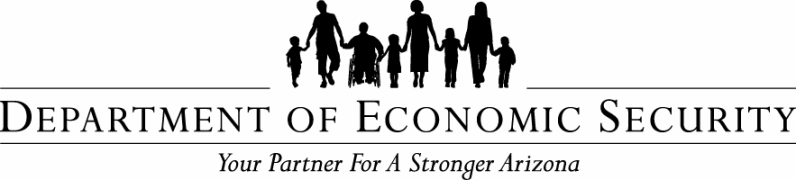 Commodity Senior
Food ProgramPolicy and Procedure Manual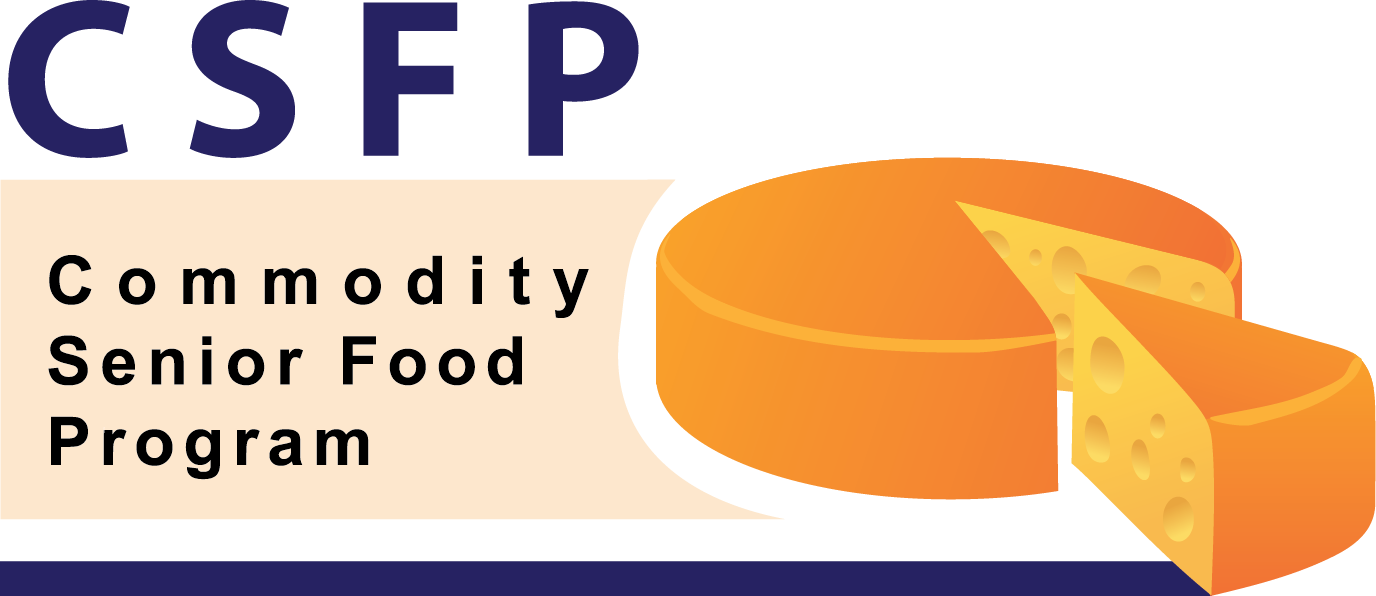 Arizona Department of Economic Security • Coordinated Hunger Relief Program
1789 West Jefferson Street, Phoenix, AZ 85007
(602) 771-2788 • CoordinatedHungerReliefProgram@azdes.govState Contact InformationContact:			Division of Aging and Adult Services
Phone:			(602) 771-2788Contact:			Hunger Relief Program Manager
Phone:			(602) 364-4371Contact:			Hunger Relief Program Specialist
Phone:			(602) 771-2790State Agency Address:	Arizona Department of Economic Security
Division of Aging and Adult Services
Coordinated Hunger Relief Program
1789 W. Jefferson St., 3rd Floor NW
Phoenix, AZ 85007Mailing Address:	P.O. Box 6123, Mail Drop 6282
Phoenix, AZ 85005Email:	CoordinatedHungerReliefProgram@azdes.govDefinitions of Terms and AcronymsTable 1, Definitions of Terms and AcronymsIntroductionAbout This ManualThe CSFP Policy and Procedure Manual is intended for use by recipient agencies participating in client certification and distribution of USDA/FNS commodities to program-eligible participants. The purpose of this manual is to serve as a guide to Federal regulations pertaining to CSFP, as well as to outline discretionary State policies and procedures for recipient agency program implementation.This manual incorporates Federal statute as codified in the CFR (7 CFR, Parts 247 and 250 ) outlining the Federal program requirements for CSFP, Federal rules providing guidance related to program administration, relevant Presidential Executive Orders and State requirements and program options.Throughout this manual, parenthetical citations are provided for references to Federal regulations and other information sources. Terms, acronyms and abbreviations in bold text are defined in the Definitions section of this document. You may call the DES/HRP Program Specialist for clarification or to request a copy of a source document.This policy and procedure manual should be considered a living document, meaning that the manual contains current CSFP program policies and procedures required by the Federal government and DES/HRP. DES/HRP may clarify or add policies and procedures as situations in the field prompt the need for further interpretation or greater program structure, or if changes in regulations occur. In keeping with the Federal trend toward simplification and flexibility, this manual, in some instances, provides the spirit of certain policies and procedures, rather than the letter of the law, to provide discretion at the local level. Our primary mission is to distribute commodities to the agencies and households who are in need of food assistance, while treating all clients with dignity and respect.It is the responsibility of recipient agencies to:read this manual carefully and apply the policies and procedures herein with good judgment.stay current with subsequent DES/HRP policy and information notices issued after the creation of this manual and adhere to the policies and procedures therein.contact the DES/HRP Program Specialist when further clarification is needed.In closing, this manual is meant to be used. Write in the margins; dog-ear the pages. Highlight particularly pertinent policy and procedure information. Always try to look up answers to your questions in this manual first, but do not hesitate to call the DES/HRP Program Specialist for help. DES/HRP is here to collaborate in your efforts to effectively and efficiently distribute USDA commodities to program-eligible individuals and households.Program History and DescriptionIn the 1960s and 1970s, several laws were enacted to create programs with a USDA Foods (see textbox) component which were designed to meet the food needs of specific segments of the population. CSFP—originally intended to supplement the diets of low-income pregnant and breastfeeding women, other new mothers up to one year postpartum, infants, children up to age six and seniors—was authorized during this period in the Agriculture and Consumer Protection Act of 1973 (Pub. L. 93-86).The Agricultural Act of 2014 (Pub. L. 113-79) brought a change to CSFP in that women, infants and children who applied to participate in CSFP on February 7, 2014, or later were no longer eligible for certification. Women, infants and children who were certified and receiving CSFP benefits as of February 6, 2014 remained eligible for continuing certification, until they were no longer eligible under program rules in effect on February 6, 2014. (https://www.fns.usda.gov/fdd/fdd-history-and-background)CSFP now focuses on improving the health of low-income seniors at least 60 years of age by supplementing their diets with nutritious USDA Foods and providing administrative funds to participating States and Indian Tribal Organizations. (Food and Nutrition Service Nutrition Program Fact Sheet, January 2016)To receive USDA Foods through CSFP, clients must reside in an Arizona county with available caseload, meet the income limits defined in this manual and provide enough information to the agency determining eligibility for a certification decision to be made. When found eligible, clients are able to receive nutrition education and a food package with a variety of foods. Examples of foods in a CSFP package include nonfat dry milk, ultra-pasteurized fluid milk, juice, farina, oats, ready-to-eat cereal, rice, pasta, peanut butter, dry beans, canned meat, poultry or fish, canned fruits and canned vegetables. (Food and Nutrition Service Nutrition Program Fact Sheet, January 2016)Participation in CSFP does NOT preclude or prevent a client from simultaneously participating in other nutrition programs such as TEFAP, SNAP and the Senior Farmers’ Market Nutrition Program, provided the eligibility requirements for those programs are met. (USDA Food Distribution National Policy Memorandum FD-096)Eligibility CertificationHousehold ConceptA household is a group of individuals who are living together and commingle funds for use in buying food or paying bills. A familial relationship is not relevant when determining the size of the household and its income.When the applicant lives in an institution, the other residents of the institution are not counted in the applicant’s household.Certification PeriodThe regular client certification period is six months and extends to the final day of the month in which eligibility expires. DES/HRP may authorize extensions of six months each, as long as both of the following conditions are met:The client’s address and continued interest in receiving program benefits is verified.The recipient agency has sufficient reason to believe the client still meets income eligibility standards (ex., the client has a fixed income).A temporary certification period of one month may be assigned for clients meeting one of the following circumstances:The client is not able to verify their address at certification or recertification and is otherwise eligible to receive program benefits.The client is on a waiting list and is eligible to receive a distribution due to a regular program participant’s decision not to accept a commodity distribution for the month.Moving within ArizonaRecipient agencies must serve a CSFP participant who moves from another area into an area served by CSFP and whose certification period has not expired. The client must be given the opportunity to continue to receive CSFP benefits for the duration of the certification period.If the recipient agency has a waiting list, the client must be placed on its waiting list ahead of all other waiting applicants.The recipient agency that determined the client’s eligibility must provide verification of the expiration date of the certification period to the client upon request. This requirement is met by issuing newly approved clients an ID/Transfer Card.Notice of ExpirationThe recipient agency must notify program participants in writing at least 15 days before the certification expiration date that eligibility for the program is about to expire. The recipient agency must include a statement in the written notification informing the client that program standards are applied without discrimination on the bases of race, color, national origin, age, sex, disability or reprisal or retaliation for prior civil rights activity.Clients assigned to a temporary, one-month certification period must receive the notice of expiration at the same time commodities are distributed.Use form HRP-1037A CSFP Notification of Expiration to inform clients of upcoming program certification expiration.Eligible PersonsTo be eligible for CSFP, persons must be at least 60 years of age, self-declare their gross monthly household income is at or below 130 percent of the FPL for their household’s size and reside in a DS’s service area, as defined by the DS, inside Arizona.Note that “nutritional risk” and verification of income, beyond the client’s self-declaration, are not considered eligibility factors for CSFP. Any client meeting income guidelines is considered to be at nutritional risk due to low income. Additionally, recipient agencies must NOT consider the client’s length of residency in Arizona or intent to remain in Arizona in the eligibility determination.Maximum Gross IncomeThe maximum gross income is 130% of the appropriate FPL as based on the size of the household. Income verification is obtained through client self-declaration on the application form.Table 2 - Maximum Monthly Gross Income (130% FPL, October 1, 2016—September 30, 2017)Types of IncomeCountable IncomeIncome sources countable toward the client’s household include:earned income from employment or self-employment, such as salary, hourly wages, commissions or feesunemployment insurance compensationSocial Security Administration benefits, including Supplemental Security Incomegovernment civilian employee and military retirement, pension, or veteran’s paymentsprivate pension and retirement paymentsnet royalties and residualscash contributions (i.e. gift funds) received from persons not in the householdcash received or withdrawn from any source, including savings, investments, trust accounts and other resources, which is readily available to the household and not considered non-countable incomeCountable income is verified via client self-declaration. When monthly income is variable, the client may consider their household’s average income during the previous 12 months as compared to their current household income to determine which more accurately reflects the household's status.For example, a client who has a fixed income and usually receives $900 gross countable income per month received a one-time gift of $5,000 in the last 30 days. Since the gift is not anticipated to reoccur and does not accurately represent the client’s true situation or monthly income, the client may choose to use their average income over the prior 12 months when self-declaring their countable income. In this case, the client would average 11 months of $900 and one month of $5,000 to calculate an average annual income of $14,900, which is $1,241.67 per month and within income guidelines for a household of one.Clients must be made aware of the types of income they are required to include in their calculations when self-declaring household income.Non-Countable IncomeThe following sources of income are NOT COUNTABLE when determining eligibility for CSFP:any basic allowance for housing received by military services personnel residing off military installationsthe value of in-kind housing and other in-kind benefitsreimbursements from the Uniform Relocation Assistance and Real Property Acquisition Policies Act of 1970any payment to volunteers under Title I (VISTA and others) and Title II (RSVP, foster grandparents and others) of the Domestic Volunteer Service Act of 1973 to the extent excluded by that Actpayment to volunteers under section 8(b)(1)(B) of the Small Business Actincome derived from certain submarginal land of the United States which is held in trust for certain Indian tribespayments received under the Job Training Partnership Actincome derived from the disposition of funds to the Grand River Band of Ottawa Indianspayments received under the Alaska Native Claims Settlement Actthe value of assistance to children or their families under the National School Lunch Act, as amendedpayments by the Indian Claims Commission to the Confederated Tribes and Bands of the Yakima Indian Nation or the Apache Tribe of the Mescalero Reservationpayments to the Passamaquoddy Tribe and the Penobscot Nation or any of their members received pursuant to the Maine Indian Claims Settlement Act of 1980payments under the Low-Income Home Energy Assistance Act, as amendedstudent financial assistance received from any program funded in whole or part under Title IV of the Higher Education Act of 1965, including the Pell Grant, Supplemental Educational Opportunity Grant, State Student Incentive Grants, National Direct Student Loan, PLUS, College Work Study and Byrd Honor Scholarship programs, which is used for costs described in section 472 (1) and (2) of that Actpayments under the Disaster Relief Act of 1974, as amended by the Disaster Relief and Emergency Assistance Amendments of 1989payments received under the Carl D. Perkins Vocational Education Act, as amended by the Carl D. Perkins Vocational and Applied Technology Education Act Amendments of 1990payments pursuant to the Agent Orange Compensation Exclusion Actpayments received for Wartime Relocation of Civilians under the Civil Liberties Act of 1988value of any child care payments made under section 402(g)(1)(E) of the Social Security Act, as amended by the Family Support Actvalue of any “at-risk” block grant child care payments made under section 5081 of
Pub. L. 101-508value of any child care provided or paid for under the Child Care and Development Block Grant Act, as amendedmandatory salary reduction amount for military service personnel which is used to fund the Veteran's Educational Assistance Act of 1984 (GI Bill), as amendedpayments received under the Old Age Assistance Claims Settlement Act, except for the amount of per capita shares in excess of $2,000payments received under the Cranston-Gonzales National Affordable Housing Act, unless the income of the family equals or exceeds 80 percent of the median income of the areapayments received under the Housing and Community Development Act of 1987, unless the income of the family increases at any time to not less than 50 percent of the median income of the areapayments received under the Sac and Fox Indian claims agreementpayments received under the Judgment Award Authorization Act, as amendedpayments for the relocation assistance of members of the Navajo and Hopi Tribespayments to the Turtle Mountain Band of Chippewa Indians in Arizona under
Pub. L. 97-403payments to the Papago Tribe of Arizona under Pub. L. 97-408payments to the Assiniboine Tribe of the Fort Belknap Indian community and the Assiniboine Tribe of the Fort Peck Indian Reservation under Pub. L. 98-124payments to the Red Lake Band of Chippewa Indians under Pub. L. 98-123payments received under the Saginaw Chippewa Indian Tribe of Michigan Distribution of Judgment Funds Actpayments to the Mississippi River Band of Chippewa Indians under Pub. L. 99-377payments received by members of the Armed Forces and their families under the Family Supplemental Subsistence Allowance from the Department of Defensepayments received by property owners under the National Flood Insurance Programcombat pay (Hostile Fire or Imminent Danger pay)Clients must be made aware of the types of income they should not include in their calculations when self-declaring household income.Residency RequirementsApplicants must reside in Arizona and within the distribution site’s service area to be eligible for CSFP. Neither the length of time the applicant has resided in Arizona or in the distribution site’s service area, nor the length of time the applicant plans to remain a resident of Arizona or the distribution site’s service area may be considered in the eligibility determination (i.e., there is no requirement for the applicant to intend to remain in Arizona).Verification of residency must be obtained at each certification. Acceptable forms of residency documentation include, but are not limited to:current driver’s licenselease agreementproperty ownership documentationrent or mortgage receiptutility billwhen the applicant resides in an institution, a written statement from a representative of the institution. Note that residents of institutions must meet the following additional requirements:The CSFP commodities received must be to the benefit of the client and not the institution (i.e., the institution must not realize a financial or in-kind benefit from the client’s participation in CSFP).The CSFP commodities must be used only by certified participants (i.e., the commodities may not be shared among non-participants residing in the institution).The institution allows the client to store, prepare and use CSFP commodities and encourages participation in all associated CSFP services (ex., nutrition education, referrals to other agencies, etc.).When an applicant does not have verification of residency at the time of application, recipient agencies must allow the applicant 30 calendar days to provide the verification. If all other eligibility requirements are satisfied (i.e. the applicant meets age and income requirements), the applicant may be enrolled under a one-month temporary certification, dependent upon available caseload, and receive one food box prior to submitting verification of residency.When verification of residency is not provided within 30 calendar days after the date of enrollment, the recipient agency must discontinue the client’s participation.When temporarily enrolling a client who did not provide verification of residency at the time of application, complete form HRP-1035A CSFP Notification of Discontinuance and give it to the client at the same time commodities are distributed. Use the discontinuance reason, “No proof of address.” The program benefits end date is the last day of the month in which the client was temporarily certified to receive a food box.Age RequirementsClients must be at least 60 years of age to participate in CSFP. Verification of age may be obtained from the following documents:current driver’s licensebirth certificate issued by a U.S., State or local government Bureau of Vital Statistics Social Security Administration recordsU.S. passport, regardless of expiration datecensus documents, including Tribal census recordsbaptismal certificatemilitary discharge documentsany reasonable, non-questionable document establishing the client’s ageApplication Determination NotificationRecipient agencies must notify applicants of their eligibility or ineligibility for CSFP benefits, or their placement on a waiting list, within 10 calendar days from the date of application.Notification of eligibility must be written and include information on the time, location and means of food distribution and the length of the certification period. The notification of eligibility may be mailed to the applicant’s address of record or handed directly to the applicant. Use form HRP-1033A CSFP ID/Transfer Card to notify applicants of their eligibility.Notification of ineligibility must be written and include the reason the applicant is not eligible, a statement of the applicant’s right to a fair hearing to appeal the decision and a statement that informs the applicant that program standards are applied without discrimination based on race, color, national origin, age, sex, disability or reprisal or retaliation for prior civil rights activity. The notification of ineligibility may be mailed to the applicant’s address of record or handed directly to the applicant. Use form HRP-1038A CSFP Notification of Ineligibility to inform clients of their ineligibility to participate in the program.Certification ProcessEligibility Determination ResponsibilityRecipient agency staff are responsible for determining eligibility for CSFP. Whenever possible, certification and distribution should be separated between two staff members to avoid the perception of a conflict of interest. Staff should not certify nor distribute commodities to clients with whom the staff member has a personal or familial relationship, unless no other staff member is available to complete the certification or distribution.DocumentationRecipient agency staff must key applicant information into the system. The following items must be documented:client nameCSFP ID numberrace and ethnicitydate of birthaddresstelephone number, if availablethe certification determinationother relevant information as applicable to the applicationApplication ProcessingRecipient agencies must ensure applications are fully completed. Each applicant, even when in the same household as another applicant, must complete a separate application for CSFP. Applications must contain:applicant nameapplicant date of birthresidential addressmailing address, when different from the residential addressapplicant ethnicity, to the extent practicableapplicant race, to the extent practicablethe applicant’s self-certification of either meeting or exceeding the maximum allowable gross monthly incomethe applicant’s selection as to whether the applicant agrees to allow information sharing to facilitate referrals to other organizationsapplicant signature and daterecipient agency certifier’s signature and dateThe application date (i.e., the date on which the application is considered to be “received”) is the date the application is delivered to the recipient agency during normal business hours. For example, an application handed to recipient agency staff during distribution hours is considered received on the date the applicant handed the application to the staff member. However, an application received in the mail on a day in which the recipient agency site was closed would be considered received as of the next date on which the recipient agency location is open for business.The recipient agency certifier must key application information into the system. Note that multiple applicants in the same household will use the same income pool to self-certify income. However, all applicants will need to complete their own application.Regardless of the determination, recipient agency staff must provide the client with a copy of the application and keep an agency copy on file.Application ApprovalRecipient agency staff must explain client rights and obligations to all applicants. In addition, the applicant must be provided with a copy of the Client Rights and Obligations form, as found on the Application for Benefits. The form lists the following information:rights and responsibilitiesCSFP requirementsrecipient agency requirementsprohibited actionsduration of the certification periodpurpose of the CSFP ID/Transfer cardhealthcare and social service referral listnondiscrimination policyright to appeal an adverse action or timeliness issue right to have a proxy receive a distribution on the client’s behalfA proxy must have written permission from the client to receive a distribution on the client’s behalf. Written permission is valid for the certification period, unless withdrawn in writing by the participant. When a proxy provides written permission, recipient agency staff must attach the note to the Master Distribution List. Proxies must provide valid identification to receive a distribution.ID/Transfer CardRecipient agencies must issue an ID/Transfer card to program eligible clients. The ID/Transfer card acts as an initial notification of eligibility and includes the following information:client namethe date the current certification will expirename and address of the certifying agencya certification recorda listing of distributions the client has receivedBoth the client and staff member completing certification must sign the ID/Transfer card. Clients and proxies should bring the ID/Transfer card with them each time they visit a DS to receive a distribution. Application DenialThe Notification of Ineligibility informs the applicant of an application denial and contains the following information:the reason for the denial, which may be any of the following, as appropriate:categorical ineligibility (i.e. the applicant does not meet the minimum age requirement)resides outside of the DS’ service areaexcess incomealready participating in CSFP in another casefailed to provide verification of identityfailed to complete the application (ex., the application is not signed, and the applicant will not sign the application)disqualification due to program violationsthe applicant’s right to appeal the decisionwhere and how to file a complaint of discriminationThe notification of ineligibility must be given or mailed to the ineligible applicant within 10 calendar days from the date of application. Use form HRP-1038A Notification of Ineligibility to inform the client of the application denial.Waiting List NotificationWhen an applicant is potentially eligible but the recipient agency does not have sufficient caseload to provide service to the client, the recipient agency must retain a copy of the application and issue form HRP-1042A CSFP Waiting List Notification. The HRP-1042A contains the following information:the applicant is being placed on a waiting list until additional caseload becomes availablea summary of program eligibility requirementsrecipient agency contact informationthe necessary steps to take when the client remains interested in enrollmentPlacement on a waitlist is not considered an application denial. Therefore, the placement is not subject to appeal through the fair hearing process.Waiting List Enrollment NotificationWhen a client is on a waiting list and caseload becomes available, recipient agencies must inform the client that they can be taken off of the waiting list and have their eligibility determined for the program by mailing a Waiting List Enrollment Notification to the client’s address of record. Recipient agencies may also contact the client via telephone to inform of the caseload availability.Initial DistributionWhen caseload exists, clients are eligible to receive an initial commodity distribution as soon as the application is processed, eligibility has been determined and the client has been given all necessary approval documents. The client may receive either:one distribution, when the client intends to visit the DS monthlytwo distributions, when the client intends to visit the DS every other monthThe number of distributions received must be documented in Link2Feed.Certification TimelineCertain actions are considered time-sensitive and must be completed as shown in
Table 3 - Certification Timeline.Table 3 - Certification TimelineProgram AdministrationFederal AdministrationCSFP is administered at the Federal level by USDA/FNS, which is also responsible for assigning State caseload and allocating administrative funds to the State.State AdministrationDES/HRP is responsible for administering CSFP at the State level. DES/HRP is also responsible for:complying with civil rights requirementscompleting and submitting the State Plan to USDA/FNSdetermining caseload needs and submitting caseload requests to USDA/FNSassigning caseload and allocating administrative funds to recipient agenciesselecting recipient agencies to administer CSFP in local areas of the Stateentering into required agreementsordering commodities for distributionproviding guidance to recipient agencies on all aspects of program operations, as neededestablishing program eligibility requirements, when the requirement is a State optionestablishing procedures for resolving complaints about commoditiesestablishing a management review system and conducting reviews of recipient agenciesmaintaining accurate and complete recordsestablishing a financial management system that effectively accounts for funds received and distributed for program administrationestablishing standards for, determining and pursuing claims against participantsensuring that program participation does not exceed Arizona’s caseload allocation on an average monthly basisensuring compliance with Federal audit requirementsconducting program outreachDES/HRP cannot delegate certain functions to recipient agencies. The establishment of state options and the management review system, along with conducting the reviews, must remain at the State level (7 CFR § 247.3(b)).Local AdministrationRecipient agencies are responsible for administering CSFP at the local level. For RFBs, this includes selecting and maintaining agreements with DSs, with the State’s approval. Recipient agencies are also responsible for:complying with civil rights requirementsfor RFBs, entering into required agreements with DES/HRP and DSsstoring commodities in accordance with all Federal, State and local food storage requirementsestablishing internal procedures for resolving complaints about commoditiesmaintaining accurate and complete recordsconducting program outreachcertifying applicants in accordance with Federal and State-established program eligibility criteriacomplying with Federal and State-established fiscal and operational requirementsensuring that participation does not exceed assigned caseloaddistributing commodities in accordance with the current food package maximum monthly distribution rateproviding nutrition education and information on the availability of other nutrition and health assistance programs to participantsinforming applicants of their program rights and obligationsmeeting the special needs of homebound clients, to the extent possiblepursuing claims against participantsRelated ProgramsIn addition to CSFP, DES administers the following food security programs:Nutrition Services Program (DAAS)Supplemental Nutrition Assistance Program Access and Information Services (DAAS)Supplemental Nutrition Assistance Program Benefits and Eligibility (DBME)The Emergency Food Assistance Program (DAAS)Other food security programs are administered by separate State agencies. Examples of these programs include:National School Lunch Program (ADE)Special Milk Program for Children (ADE)School Breakfast Program (ADE)Summer Food Service Program (ADE)Child and Adult Care Food Program (ADE)Special Supplemental Program for Women, Infants and Children (DHS)Farmers’ Market Nutrition Program (DHS)Senior Farmers’ Market Nutrition Program (DHS)State PlanThe State Plan describes how DES/HRP will operate CSFP and the caseload needed to serve participants. DES/HRP develops the State Plan and submits it to USDA/FNS for approval. Approved State Plans are considered PERMANENT (i.e., a new Plan is not required to be submitted each year). The Plan must be approved prior to Federal assignment of caseload or distribution of administrative funds. Plan approval does NOT guarantee that USDA/FNS will provide caseload or funding.When changes to the Plan are required, DES/HRP may submit Plan amendments to USDA/FNS. Situations requiring an amendment include, but are not limited to:a request for additional caseloadan adjustment to program operations or administrationa new Federal law or policy conflicts with the Plana current Federal law or policy is revised and comes into conflict with the PlanTime FramesThe State Plan must be submitted by August 15th to take effect for the fiscal year beginning in the following October. USDA/FNS notifies DES/HRP of any required additional information within 15 calendar days of receipt of the Plan. USDA/FNS provides notification of Plan approval or denial to DES/HRP within 30 calendar days after receipt of the Plan.Except for amendments requesting additional caseload, DES/HRP may submit amendments to the Plan at any time after Plan approval. The amendment is considered effective immediately upon approval, unless USDA/FNS specifies a different effective date.Amendments submitted to request additional caseload are considered part of the caseload assignment process. These amendments must be submitted to USDA/FNS no later than November 5th to be considered timely for increased caseload beginning the following January 1st. Amendments requesting additional caseload must also describe any plans for serving participants at new DSs.Plan ComponentsThe Plan must include, at a minimum, the following components:the names and addresses of all recipient agencies with which DES/HRP has entered into agreement for CSFP participationthe names and addresses of all DSs with which RFBs have entered into agreement for CSFP commodity distributiona description of plans for serving participants and the caseload needed to serve thema description of plans for conducting outreach to seniorsa description of the system for storing and distributing commoditiesa description of plans for providing nutrition education to participantsa description of the means by which DES/HRP will detect and prevent dual participationa description of the standards DES/HRP will use in determining if the pursuit of a claim against a participant is cost effectivea description of the means by which the needs of homebound seniors will be metcopies of all agreements DES/HRP has entered into, as related to CSFPRecipient Agency Participation RequirementsRecipient agencies participating in CSFP distribution agree to accept final administrative and financial responsibility for CSFP operations occurring under recipient agency authority. Recipient agencies agree to administer CSFP in accordance with the provisions of
7 CFR, Parts 247 and 250.Minimum RFB Participation RequirementsTo be eligible for the receipt of CSFP commodities and administrative funding, RFBs must meet the following minimum requirements:Organizational PrerequisitesRFBs must meet the following qualifications to be considered for participation in CSFP:be a tax-exempt nonprofit agency, nonprofit agency moving toward tax-exempt status or local government agencyhave the organizational capacity, including available staffing, to initiate and operate the program in accordance with Federal and State requirementshave a need for the program in the RFB’s projected service delivery areaApplicationsTo become a participating RFB, agencies must submit a written application to DES/HRP. The application describes how the agency will operate CSFP and must include, at a minimum:organization contact informationverification of the agency’s tax-exempt status or application for tax-exempt status (nonprofit agencies only)verification of compliance with single audit requirements as defined in the Single Audit Act Amendments of 1996an estimate of the number of people the agency can serve effectively, while meeting all program requirements, and the methodology used to obtain the estimatethe number of distribution sites the agency will use for CSFP distributionthe agency’s budget projection as related to reasonable, allowable and necessary costs for administering the program to include:personnelfacilities (noncapital)equipmentplanned capital acquisitions and maintenance program outreachnutrition educationtransportationother projected program-related costsAfter DES/HRP receives an RFB’s application to participate in CSFP, DES/HRP may take up to 60 calendar days to inform the applying agency of the application determination
(7 CFR § 247.7). DES/HRP will work with the agency to obtain any missing application documents. Should an agency’s application be denied, DES/HRP will provide written explanation as to the reason for the denial and a notification of the agency’s right to appeal the decision. When the application is approved, DES/HRP and the agency will enter into a written agreement in accordance with the requirements of 7 CFR § 247.4.AgreementsThe RFB must enter into a written agreement with DES/HRP prior to receiving CSFP commodities or administrative funding (7 CFR § 247.4(a)(2)). The RFB must also enter into a written agreement with its DSs and vendors under the RFB’s authority prior to sending CSFP commodities or administrative funding to the distribution site or vendor (7 CFR § 247.4(a)(3)). All parties entering CSFP agreements must keep on file copies of the agreements. Agreements must contain the following items:an assurance that each agency will administer CSFP in accordance with the provisions of
7 CFR Parts 247 and 250, unless the provisions of 7 CFR Part 250 are inconsistent with
7 CFR Part 247—should such inconsistency arise, 7 CFR Part 247 will be considered the final legal authority for CSFPan assurance that each party to the agreement will maintain accurate and complete records for a period of five years from the close of the fiscal year to which they pertain, or longer if the records are related to unresolved claims actions, audits, or investigationsa statement that each agency receiving commodities for distribution is responsible for any loss resulting from improper distribution, storage, care or handling of commoditiesa statement that each agency receiving program funds is responsible for any misuse of program fundsa description of any functions delegated to another agencya statement specifying that either party may terminate the agreement by written notice and the minimum number of days of advance notice of termination must be given—the advanced notification period must be no less than 30 calendar daysFOR AGREEMENTS BETWEEN DES/HRP AND RFBs, agreements must contain the following additional items:an assurance that the RFB will provide, or cause to be provided, nutrition education to participants, as required by 7 CFR § 247.18an assurance that the RFB will provide information to participants on other health, nutrition, and public assistance programs, and make referrals as appropriate, as required by 7 CFR § 247.14an assurance that the RFB will distribute commodities in accordance with the currently approved food package maximum monthly distribution ratean assurance that the RFB will take steps to prevent and detect dual participation, as required by 7 CFR §247.19the names and addresses of all certification, distribution and storage sites under the RFB’s authorityan assurance that the RFB will not subject any person to discrimination under the program on the grounds of race, color, national origin, age, sex, disability and reprisal or retaliation for prior civil rights activityTax-Exempt Status (Nonprofit Organizations Only)A nonprofit agency must have tax-exempt status under the Internal Revenue Code or have applied for tax-exempt status with the IRS and be moving toward such status. Nonprofit agencies organized or operated exclusively for religious purposes are automatically tax-exempt under the Internal Revenue Code. Nonprofit agencies required to obtain tax-exempt status must provide documentation from the Internal Revenue Service that they have obtained such status or have applied for it (7 CFR § 247.7(a)).DES/HRP may approve an application from a nonprofit agency that has applied for, but not received, tax-exempt status. Approved agencies without tax-exempt status have 180 calendar days after the effective date of the approval to supply the tax-exempt status approval to DES/HRP. If the IRS denies a participating agency’s application for tax-exempt status, the following actions must occur:The agency must IMMEDIATELY notify DES/HRP of the denial.DES/HRP must terminate the agency’s written agreement and participation in CSFP immediately upon notification of the denial (7 CFR § 247.7(c)).DES/HRP must terminate CSFP agreements with agencies that have not received tax-exempt status from the IRS within 180 calendar days of the effective date of the CSFP participation application approval, UNLESS the agency is able to demonstrate that the inability to obtain tax-exempt status within 180 calendar days is due to circumstances beyond the agency’s control. When the inability to obtain tax-exempt status is verified as being due to circumstances beyond the agency’s control, DES/HRP may grant a one-time, 90-day extension to the agency to continue its pursuit of tax-exempt status (7 CFR § 247.7(c)).CaseloadsEach year, USDA/FNS assigns a caseload to DES/HRP to allow eligible clients to participate in CSFP, up to the caseload limit. USDA/FNS caseload assignment methodology is dependent on multiple variables and drawn from the requirements of 7 CFR § 247.21.Base CaseloadDES/HRP may not receive base caseload in excess of its total caseload assignment for the previous caseload cycle. USDA/FNS determines DES/HRP base caseload by comparing three measures and using the highest measure as the new base caseload. Measures are:average monthly participation for the previous fiscal yearaverage monthly participation for the final quarter of the previous fiscal yearparticipation during the month of September of the previous fiscal year ONLY IF all of the following apply:The full year appropriation for the preceding fiscal year was enacted on or after February 15th.DES/HRP received additional caseload equal to or greater than 10 percent of its base caseload in the previous caseload cycle.October program participation in the current fiscal year was equal to or greater than 95 percent of September participation in the previous fiscal year.Additional CaseloadDES/HRP may request additional caseload to increase program participation. DES/HRP qualifies to receive additional caseload when the State participation level for the previous caseload cycle is equal to or greater than 95 percent of the assigned caseload for the previous caseload cycle. The 95 percent figure is based on the highest of:average monthly participation for the previous fiscal yearaverage monthly participation for the last quarter of the previous fiscal yearparticipation during the month of September of the previous fiscal year ONLY IF all of the following apply:The full year appropriation for the preceding fiscal year was enacted on or after February 15th.DES/HRP received additional caseload equal to or greater than 10 percent of its base caseload in the previous caseload cycle.October participation in the current fiscal year was equal to or greater than 95 percent of September participation in the previous fiscal year.USDA/FNS makes the final determination on additional caseload requests. When making the determination, USDA/FNS considers the following factors in decreasing order of importance:the percentage of caseload utilized by the State in the previous fiscal yearArizona’s program participation trends during previous fiscal yearsother information DES/HRP submits in support of the additional caseload requestWhen all reasonable requests for additional caseload cannot be met, USDA/FNS assigns it to states considered most likely to utilize it.Requesting Additional CaseloadDES/HRP must submit the request for additional caseload to USDA/FNS as an amendment to the State Plan. When the request contains additional caseload intended for new DSs, DES/HRP must include in the request a description of the plan for serving participants at all new DSs.Time FramesCaseload assignment time frames are dependent on the type of assignment being processed (i.e., base caseload or additional caseload).Base CaseloadUSDA/FNS assigns DES/HRP base caseload by December 31st of each year, or within 30 days after enactment of appropriations legislation covering the full fiscal year, whichever comes later. When new base caseload assignment is not available for the current caseload cycle, assignments for the previous caseload cycle will remain in effect, subject to the availability of sufficient Federal funding, until caseload assignments are made for the current caseload cycle.Additional CaseloadTo request additional caseload for the next caseload cycle (beginning January 1st), DES/HRP must submit the request, as a State Plan amendment, to USDA/FNS no later than
November 5th.Applicants Exceed CaseloadDSs must maintain a waiting list of clients who apply for CSFP after caseload has been filled. The waitlist must include the date of application and information necessary to allow the recipient agency to contact the applicant when caseload space becomes available.Applicants must be notified of their placement on the waiting list within 10 calendar days of their request for benefits.Recipient agencies must ensure the certification of clients from a waiting list is in compliance with Federal civil rights requirements. DES/HRP recommends recipient agencies certify clients on the waiting list based on the date the application was received on a first-come, first-served basis, unless the client meets the temporary certification requirements of Section 5(B) of this manual.Nutrition EducationRecipient agencies must ensure CSFP participants receive easily understood nutrition education that is relevant to the participants’ individual household situations.DES/HRP RequirementsDES/HRP must complete the following nutrition education activities:establish an overall nutrition education planensure recipient agencies provide nutrition education to participants in accordance with the State Planestablish an evaluation procedure to ensure the provided nutrition education is effectiveensure the evaluation procedure includes participant input and is directed by a nutritionist or other qualified professionalRecipient Agency RequirementsRecipient agencies must provide culturally relevant and linguistically appropriate nutrition education to all participants, whenever possible, and encourage participants to attend workshops. Recipient agencies must ensure the following information is included in the agency’s nutrition education course of study:the nutritional value of CSFP foods and their relationship to overall dietary needsnutritious ways to use CSFP foodsspecial nutritional needs of participants and how these needs may be metthe importance of health care and the role nutrition plays in maintaining good healththe importance of the use of the foods by the participant to whom they are distributed and not by another personCooking DemonstrationsTo support nutrition education, DES/HRP and recipient agencies are authorized to use a reasonable amount of CSFP commodities to conduct cooking demonstrations as part of the program. CSFP commodities may not be used for any other purpose not explicitly listed in this manual. (70 FR 47063, Aug. 11, 2005, as amended at 79 FR 38751, July 9, 2014)Dual ParticipationDual participation, a condition in which the same participant receives more than the allowable distribution for their household size by intentionally or unintentionally maintaining multiple cases under the same program or visiting multiple DSs, is not allowable.DES/HRP and recipient agencies must collaborate on a plan for the prevention, detection and resolution of dual participation as applied to all CSFP participants. To aid in this requirement, Federal regulations require DSs to complete the following actions (7 CFR § 247.19):Check the identification of all applicants when they are certified or recertified.Ensure the applicant signs the application form; the application form contains a statement advising the applicant that he or she may not receive CSFP benefits at more than one DS at the same time.When a recipient agency finds a participant committing dual participation, the recipient agency must determine the cause of the dual participation and complete the following actions
(7 CFR § 247.19):When the client is enrolled in multiple cases under the same program, discontinue all duplicative cases but not the original case, insofar as the original case is eligible to remain open.When the client is receiving multiple distributions for the same period by participating at more than one CSFP DS, discontinue the client’s participation at the additional sites.Notify the client by sending a written notification of discontinuance at least 15 days before the effective date of discontinuance.Allow the client to appeal the discontinuance through the fair hearing process, at the client’s request.When the dual participation resulted from the client or client’s proxy making false or misleading statements or intentionally withholding information, the recipient agency must disqualify the participant from CSFP, unless the recipient agency determines that disqualification would result in a serious health risk for the client.Initiate a claim against the participant to recover the value of CSFP benefits improperly received, in accordance with 7 CFR § 247.30(c).Program ViolationsProgram violations are actions taken by CSFP applicants, participants or proxies to obtain or use CSFP benefits improperly. Program violations include the following actions:intentionally making false or misleading statements, verbally or in writing (fraud)intentionally withholding information pertaining to CSFP eligibility (fraud)selling commodities gained through CSFP participation or exchanging the commodities for non-food items (fraud)physically abusing or threatening to physically abuse program staffcommitting dual participationIf applicants, participants or proxies commit program violations, DES/HRP MAY require recipient agencies to disqualify the applicants or participants for a period of up to one year. If the recipient agency determines that disqualification would result in a serious health risk, DES/HRP may waive the disqualification.When a client commits three program violations involving fraud, DES/HRP MUST require recipient agencies to disqualify the participant PERMANENTLY from CSFP, unless the recipient agency determines that permanent disqualification would result in a serious health risk to the client.When a client is disqualified from the program, recipient agencies must provide the individual with a written notification of disqualification at least 15 days before the effective date of disqualification. The notification must include the effective date and period of disqualification, the reason for the disqualification and a statement that the individual may appeal the disqualification through the fair hearing process. (all information this section: 7 CFR § 247.20)Administrative FundsAppropriate UseAdministrative funds are used to ensure the efficient and effective operation (administration) of the program (7 CFR § 247.25(a)). Examples of ALLOWABLE use of administrative funds for CSFP are:storing, transporting and distributing commoditiesdetermining client eligibilityprogram outreachnutrition educationauditsfair hearingsmonitoring and reviewing program operationstransportation of enrolled clients to and from the DS, as necessaryExamples of UNALLOWABLE uses of administrative funds are:the cost of alteration to facilities not specifically required for the programactual losses which could have been covered by permissible insurance through an approved self-insurance program or by other meansCapital expenditures, including the acquisition of facilities or equipment or enhancements to such capital assets, with a cost per unit of $5,000 or more require PRIOR APPROVAL from USDA/FNS before the funds can be spent (7 CFR 247.25(c)). Examples of equipment include, but are not limited to:automated information systemsautomated data processing systemsother computer hardware and softwareProcurement ProceduresWhen procuring property, equipment or services with program funds, or disposing of property or equipment purchased with program funds, DES/HRP and recipient agencies must use the procedures identified in 2 CFR Part 200, as appropriate. DES/HRP and recipient agencies are authorized to use procurement procedures established by the State or recipient agency, insofar as the State or recipient agency procedures do not conflict with Federal regulations.  Federal regulations do NOT relieve DES/HRP or recipient agencies from their respective responsibilities as established in contracts relating to the procurement of property, equipment or services.DES/HRP is the responsible authority regarding the settlement of all contractual and administrative issues arising from procurements related to CSFP.Program IncomeProgram income is income directly generated from program activities (7 CFR § 247.25 (e)). Program income includes revenue from activities such as the sale of packing containers or pallets and the salvage of commodities. Program income does NOT include interest earned from administrative funds.DES/HRP and recipient agencies must use program income for allowable costs supporting CSFP operations.Funds Recovered from Claims ActionsDES/HRP must use program funds recovered as a result of claims actions against recipient agencies in accordance with 7 CFR § 250.15(c), which addresses the replacement of recalled USDA Foods and reimbursements for specific costs related to handling USDA Foods recalls.DES/HRP must use program funds recovered as a result of claims actions against participants for allowable program costs. RFBs are authorized to use such funds for allowable program costs at the local level.Surplus FundsIf by the end of the fiscal year DES/HRP has not obligated all allocated administrative funds, DES/HRP must return the unobligated funds to USDA/FNS.ClaimsClaims Against Recipient AgenciesDES/HRP is responsible for initiating claims against recipient agencies in the event CSFP commodities are misused. For the purpose of this section, misuse results from the improper storage, care or handling of commodities and includes:improper distributioncommodity loss or spoilagestolen commoditiesdamaged commoditiesUse of funds recovered by DES/HRP due to claims actions against recipient agencies must be in accordance with the Administrative Funds section of this manual.Claims Against Program ParticipantsDES/HRP must ensure recipient agencies initiate a claims against participants to recover the value of CSFP commodities improperly received or used, when recipient agencies determine the participants or participants’ proxies committed fraud to receive or use the commodities.Recipient agencies must advise clients of the opportunity to appeal the claim through the fair hearing process.Participants who have received or used CSFP commodities though fraud must be disqualified from CSFP for the period of up to one year, unless the recipient agency determines the disqualification would result in a serious health risk to the participant and DES/HRP waives the disqualification.When pursuing claims against participants, recipient agencies must use the following procedure:issue a letter of demand for the value of commodities improperly received or usedwhen repayment is not made in a timely manner, take cost-effective collections actions in consultation with DES/HRPmaintain all records related to claims actions taken against participantsFinancial Management RequirementsDES/HRP and recipient agencies must maintain a financial management system that is in compliance with Federal regulations contained in 2 CFR Part 200, as appropriate. The DES/HRP system must provide accurate, current and complete disclosure of the financial status of the program, including an accounting of all program funds received and expended during each fiscal year.In addition to other requirements, the DES/HRP financial management system must provide for:prompt and timely payment of allowable coststimely disbursement of funds to recipient agenciestimely and appropriate resolution of claims and audit findingsmaintenance of records identifying the receipt and use of:administrative fundsfunds recovered as a result of claims actionsprogram incomeproperty and other assets procured with program fundsRecipient agencies must develop, implement and maintain a financial management system that allows the recipient agencies and DES/HRP to meet all Federal requirements in addition to the requirements outlined in this section.Distribution and Use of CSFP CommoditiesDSs must distribute a package of commodities to regular participants each month, or a two-month supply of commodities to participants every other month, in accordance with the food package guide rates established by USDA/FNS. Note that clients assigned to a temporary, one-month certification period may only receive a one-month supply of commodities.Participants, or the participants’ proxies, must present an acceptable form of identification before commodities can be distributed.Commodities may NOT be used for outreach, refreshments or for any purposes other than distribution to, and nutrition education for, CSFP participants.Commodity Shipment and ReceiptDelivery AppointmentFor shipments originating from a vendor (i.e., any shipment not originating from a National Multi-Food Warehouse), the vendor or carrier must arrange for a delivery appointment with the consignee at least 24 hours before the expected delivery.Advanced Shipping NotificationFor shipments originating from a vendor (i.e., any shipment not originating from a National Multi-Food Warehouse), the vendor will create the Advance Shipping Notification (ASN) in WBSCM in advance of delivery as to provide the consignee sufficient advance notice of the delivery. DES/HRP and the receiving destination designated in WBSCM will receive the ASN by email. The ASN will include the following information:required delivery dateexpected delivery datedelivery ship-to agencynutrition program acronym (ex., CSFP, TEFAP, etc.)USDA Food product material number and description (i.e., material code)sales order number, when the shipment did not originate from a National Multi-Food Warehousesales order item numberquantity in shipment (ex., cases, number of units, etc.)establishment number, if applicablepurchase order item numberpurchase order numberproduct vendor informationFor shipments originating from a National Multi-Food Warehouse, the consignee will not receive an ASN. Specific delivery dates are pre-arranged between the consignee and the National Multi-Food Warehouse and reflected in WBSCM.Destination ChangesFor shipments originating from a vendor (i.e. any shipment not originating from a National Multi-Food Warehouse), consignees wishing to change the shipment destination after the purchase order has been issued must submit a request to DES/HRP, which must in turn submit the request to the FNS Regional Office (FNSRO) for Household Programs at least
35 calendar days in advance of the start of the delivery period. Select USDA Foods may require additional advance notice, per applicable USDA guidance.For shipments originating from a National Multi-Food Warehouse, consignees wishing to change shipment destinations must notify DES/HRP, which must in turn notify FNSRO.
FNS will work with the National Multi-Food Warehouse to address the issue.Vendor or Carrier Unable to Deliver USDA FoodsIf a vendor or carrier arrives at the delivery location at the appointed time and is unable to unload USDA Foods as a result of action or inaction by the consignee, the vendor or carrier may place the USDA Foods in storage or move them to another location, which may subject the consignee to additional charges. Any disputes between the consignee and the vendor or carrier regarding liability for such charges that are not resolved at the State level must be referred to FNSRO for resolution by FNS and the Contracting Office, as applicable.Pallet ExchangeFor shipments originating from a vendor (i.e., any shipment not originating from a National Multi-Food Warehouse), pallet exchange (i.e., trading pallets of equal quantity and quality for those delivered with shipment) is not required but may occur at the discretion of the consignee and should be arranged in advance of delivery.For shipments originating from a National Multi-Food Warehouse, carriers do not exchange pallets.Inspecting the ShipmentGeneral RequirementsThe consignee must inspect each shipment and commercial delivery receipt (i.e., BOL) carefully prior to unloading to ensure the high security seal(s) is intact, determine the overall condition of the USDA Foods and the number of units in the shipment and ensure the accuracy of the receipt.High Security SealHigh security seals are used to provide evidence of tampering and can assist in the detection of theft or contamination. The consignee must ensure the high security seal(s) on the door or other point of entry of the truck or trailer is intact and must make a record of the serial number of the seal. If the high security seal is broken or lacking, or the serial number on the seal does not match the number on supporting documentation (e.g., BOL), the consignee must refuse the shipment and immediately notify DES/HRP, which must in turn notify FNSRO. FNS will notify the appropriate Contracting Office or the National Multi-Food Warehouse, as applicable.For shipments originating from a vendor (i.e., any shipment not originating from a National Multi-Food Warehouse), a previously refused shipment may only be accepted by the consignee after a Condition of Container Inspection has been performed by a USDA representative, as designated by the Contracting Office, and a Certificate of Quality and Condition has been issued which documents that the Condition of Container meets the applicable U.S. Standards for Condition of Food Containers. Any inspection costs must be paid by the vendor or carrier.Removal of Seal and Temperature CheckThe consignee is responsible for the removal of the high security seal(s), which must be done with bolt cutters or a similar tool. For frozen or refrigerated foods, at a minimum, the consignee must check the thermometer, which is usually located outside of the truck, to ensure that the temperature in the freezer or refrigeration unit is at an acceptable level, in accordance with USDA guidance, and must ensure that the unit is switched on and working.Quantity of USDA FoodsThe consignee must determine if there is any obvious discrepancy from the quantity of USDA Foods ordered (i.e., an overage or shortage). A more careful count must be conducted as the shipment is unloaded and prior to the vendor or carrier departing.Observing Condition of USDA FoodsThe consignee must inspect the shipment to determine if the USDA Foods have been delivered in good condition and with no evidence of product tampering. The consignee should take note of any odors, infestation (ex. dead insects or nesting materials), or damage to inner or outer containers. For frozen foods, the consignee should look for signs of defrosting or signs of thawing and re-freezing of the foods that could have occurred prior to the arrival of the shipment. For USDA Foods that are not intended to be frozen (ex. canned products), it is recommended that the consignee also check to ensure that such foods do not arrive in such manner.Fresh fruit or vegetable shipments, with the exception of fresh apples, must be inspected by a USDA representative prior to unloading in accordance with contract specifications. The vendor must arrange for the inspection at each delivery destination and pay any costs associated with inspection.Out-of-Condition USDA Foods and Required NotificationFor shipments originating from a vendor (i.e. any shipment not originating from the National Multi-Food Warehouse), if consignee inspection indicates that all, or a major portion, of the USDA Foods in a shipment are out-of-condition, the consignee must immediately notify DES/HRP, which must in turn notify FNSRO.FNS will consult with the Contracting Office, as applicable, to determine if the shipment is to be rejected, or if an inspection by State or local health authorities or authorized USDA agent must first be obtained to determine the condition of the USDA Foods. If an inspection is required, DES/HRP must inform FNSRO of the consignee’s inspection results so that FNS and the appropriate Contracting Office can determine if the shipment should be rejected. DES/HRP or the consignee must also ensure that the vendor or carrier is aware of the results of the consignee’s inspection, subsequent inspection by health authorities, as applicable, and the Contracting Office decision to accept or reject the shipment. The vendor or carrier is responsible for the prompt removal of a rejected shipment. The cost of the inspection must be paid by the consignee if it is determined that the USDA Foods are not out-of-condition. Inspection costs must otherwise be paid by the vendor or carrier.For shipments originating from a National Multi-Food Warehouse, if consignee inspection indicates that all, or a major portion, of the USDA Foods in the shipment are out-of-condition, the consignee must immediately notify DES/HRP, which must in turn notify FNSRO. FNS will work with the National Multi-Food Warehouse to address the issue.If there is a doubt as to the condition of the USDA Foods, or a disagreement with the vendor or carrier regarding their condition, the consignee must immediately notify DES/HRP, which must in turn notify FNSRO. FNS will consult with the Contracting Office or the National Multi-Food Warehouse, as applicable, to determine a course of action.Any fresh fruit and vegetable delivery which fails to meet USDA specifications will be rejected by the USDA representative and Contracting Office. If any lot of fresh fruit or vegetable fails to meet the product or packaging requirements, the vendor may request in writing that USDA accept delivery of the lot. USDA, with agreement from the consignee may, at its option, accept delivery.Accepting and Receipting for the ShipmentAcceptance of ShipmentFor shipments originating from a vendor (i.e. any shipment not originating from a National Multi-Food Warehouse), if the consignee inspection indicates that some, but not a major portion, of the USDA Foods in the shipment are out-of-condition, or that there is only a minor discrepancy from the quantity of USDA Foods ordered, the consignee may accept the entire shipment and segregate any out-of-condition USDA Foods. The consignee must in turn notify DES/HRP of the out-of-condition foods, which must in turn notify FNSRO and file a complaint in WBSCM. FNS will consult with the appropriate Contracting Office to determine a course of action.Alternatively, when the consignee inspection indicates that some, but not a major portion, of the USDA Foods are out-of-condition, the consignee has the option to notify DES/HRP immediately of the out-of-condition foods upon receipt, requesting refusal of that part of the shipment. DES/HRP must in turn notify FNSRO, and file a complaint in WBSCM. FNS will consult with the appropriate Contracting Office to determine a course of action. This course of action may lead to part of the shipment being rejected.In the above referenced instances, the WBSCM complaint must note that the delivery issue is being handled as a contracting matter. The WBSCM complaint will be used for trend analysis only, in order for USDA to track such issues over time and ensure the best possible service to consignees.For shipments originating from a National Multi-Food Warehouse that include out-of-condition USDA Foods or that do not have the quantity of USDA Foods ordered, the consignee must accept the entire shipment, segregate unusable products, and report the loss or shortage to DES/HRP, which must in turn inform FNSRO and request guidance on disposing of any out-of-condition foods in accordance with Section X of FNS Instruction 709-5 Rev. 2, and file a complaint in WBSCM for issue tracking purposes.For latent product defects observed by the consignee after acceptance of the shipment, the consignee must notify DES/HRP of the out-of-condition foods, which must in turn notify FNSRO and file a complaint in WBSCM.See Section X of FNS Instruction 709-5 Rev. 2 for details on the disposition and replacement of out-of-condition USDA Foods.Delivery ReceiptThe consignee must ensure that the delivery receipt (ex., BOL) indicates the quantity of USDA Foods received, including product that is rejected at the time of receipt for being out-of-condition and the quantity received in good condition, before signing and dating such receipt and returning it to the vendor or carrier. The carrier, and not the consignee, is responsible for providing the vendor with the signed delivery receipt, with the exception of select bulk products for further processing (ex., chicken), where the consignee provides grading certificates to the vendor. The signed delivery receipt must match the Goods Receipt quantity entered in WBSCM.WBSCM Goods ReceiptDES/HRP is responsible for entering the Goods Receipt in WBSCM within two calendar days of receipt of the product. Electronic receipting within two calendar days permits expeditious notification to FNS and other parties of the receipt of the shipment and allows payment to vendors in a timely manner. The Goods Receipt must indicate the quantity received in good condition and, if applicable, the quantity received damaged or rejected.If DES/HRP has not entered a Goods Receipt within two calendar days of delivery and the Contracting Office has received an invoice for the shipment, the Contracting Office will enter a Goods Receipt in WBSCM in order to meet prompt payment requirements. The Goods Receipt entry will be based on vendor or carrier-provided proof of delivery documentation such as a signed BOL.Note that if the entire shipment is rejected by the Contracting Office, no information is required or should be entered into WBSCM.Unloading the ShipmentConsignee ResponsibilitiesThe consignee is responsible for unloading the shipment of USDA Foods and for removing and disposing of dunnage and other debris. The consignee may request reimbursement for costs associated with restacking items that arrive unpalletized or pallets that arrive poorly stacked if appropriate documentation, including photographs, is provided via DES/HRP to FNSRO before the shipment is accepted. Fees levied on the vendor or carrier (ex. gate fees or lumper fees) are not permissible. For shipments of frozen or refrigerated foods, the consignee must ensure the freezer or refrigeration unit remains on during unloading.For shipments originating from a National Multi-Food Warehouse, the consignee is responsible for unloading their entire order, including items that may be segregated (ex. frozen under bulkhead), and ensuring that proper temperature is maintained.Vendor or Carrier ResponsibilitiesThe vendor or carrier is responsible for shipping product on pallets or equivalent (ex. slip sheets) that are in acceptable condition, in accordance with applicable contract specifications. If pallet exchange is desired, the vendor or carrier must arrange for pallet exchange with the consignee prior to delivery. Fees levied on the consignee (ex. lumper fees) are not permissible.All shipments originating from a National Multi-Food Warehouse will arrive on pallets that must be positioned to facilitate timely unloading of USDA Foods (ex. no pinwheeling). The National Multi-Food Warehouse Carrier is responsible for tailgating if previously arranged with the consignee.Free TimeThe consignee must complete the unloading of the shipment and removal of dunnage and other debris within the period of free time. For palletized loads, free time is up to two hours. For non-palletized loads, free time is up to six hours.Failure to complete unloading within the free time may incur a demurrage or detention charge, which the consignee may be obligated to pay.Segregating Out-of-Condition USDA FoodsAs provided in Section VIII of FNS Instruction 709-5 Rev. 2, if the consignee inspection indicates some, but not a major portion, of the USDA Foods in the shipment are out-of-condition, or there is only a minor discrepancy from the quantity of USDA Foods ordered, the consignee may accept the entire shipment and segregate any out-of-condition USDA Foods.In such circumstances, the consignee must identify cases or other units of USDA Foods, or those USDA Foods within a case or other unit, that are out-of-condition, and segregate such foods from those that are in good condition, making note on the delivery documentation
(ex. BOL) as applicable. USDA Foods with cosmetic damage (ex. small dents) should be retained for use as feasible.Verifying Quantity of USDA Foods, Overages and ShortagesThe consignee must confirm the quantity of USDA Foods received when unloading to determine if the quantity of foods delivered is the quantity ordered or if there is an overage or shortage of the quantity ordered. Any overages or shortages must be noted on the signed delivery receipt and reflected in WBSCM Goods Receipt. Directions for entering quantities in WBSCM are found in the WBSCM Work Instructions under Help.For shipments originating from a vendor (i.e. any shipment not originating from the National Multi-Food Warehouse), when there is a shortage of the quantity ordered, DES/HRP should notify FNSRO to address any need for additional USDA Foods. For split shipments between two or more destinations, it is the responsibility of the consignee to unload the correct quantity at each delivery location in accordance with the Sales Orders. It is the responsibility of DES/HRP to make the necessary corrections in the event of an unloading error for split shipments.For shipments originating from a National Multi-Food Warehouse that have less than the quantity of foods ordered, the consignee must notify DES/HRP, which must in turn notify FNSRO and make arrangements to receive the missing product, as appropriate.Re-Sealing for Subsequent  DeliveryIt is the responsibility of the vendor or carrier to reseal and rebrace the truck for subsequent deliveries, such as in split shipments, or shipments originating from a National Multi-Food Warehouse. In a split shipment, the consignee, at the next delivery location, must ensure the high security seal(s) is intact and the serial number on the seal matches the number on supporting documentation. Issues related to resealing, such as broken or lacking seals, should be referred to DES/HRP, which must in turn refer such issues to FNSROFor questions or issues regarding re-sealing for subsequent deliveries originating from the National Multi-Food Warehouse, the consignee should contact DES/HRP, which must in turn contact FNSRO.Delivery Service Upgrade RequestsWhen notified of shipments, the consignee may request upgraded delivery services or delivery to an alternate warehouse (ex. delivery within the consignee’s premises, direct delivery tailgating or delivery to a specific room within a building. Note that such delivery terms are beyond USDA contractual requirements.Any negotiations to upgrade services are between the vendor or carrier and consignee and any additional charges for special delivery terms are between consignee and the vendor or carrier. Any charges invoiced to USDA for additional delivery services will be denied.Disposition and Replacement of Out-of-Condition FoodsDispositionFor shipments originating from a vendor (i.e. any shipment not originating from a National Multi-Food Warehouse) that are found to contain out-of-condition USDA Foods, after taking the necessary steps provided in Sections VII through IX of FNS Instruction 709-5 Rev. 2, as applicable, the consignee must provide the vendor or carrier with the opportunity to remove such out-of-condition USDA Foods for salvage. If the vendor or carrier chooses to remove such USDA Foods, the consignee must obtain a signed salvage receipt or equivalent and provide it to FNS via DES/HRP, upon request.If the vendor’s shipment has already been accepted and the vendor or carrier is unwilling to remove such foods, it is the responsibility of the consignee to destroy or otherwise dispose of the out-of-condition USDA Foods, in accordance with State or local requirements pertaining to food safety and health. Out-of-condition USDA Foods may NOT be used in any USDA food assistance programs. Any USDA markings must be obliterated if the product is salvaged for other use.For shipments originating from a National Multi-Food Warehouse, if the shipment has already been accepted, the consignee must contact DES/HRP, which must in turn contact FNSRO for guidance in disposing of any out-of-condition foods.ReplacementFor shipments originating from a vendor (i.e. any shipment not originating from the National Multi-Food Warehouse), the vendor is responsible for replacing USDA Foods shipments that are rejected by the Contracting Office in full or those USDA Foods that are delivered out-of-condition in an accepted shipment. Such replacement must be in-kind, unless FNS approves similar replacement. In certain limited cases, FNS, working with the appropriate Contracting Office, may pursue a claim against the vendor to the relevant Federal agency for payment of the value of the USDA Foods in lieu of physical replacement of the USDA Foods. The consignee must contact DES/HRP, which must in turn contact FNSRO to make arrangements to receive replacement product, as appropriate.For shipments originating from a National Multi-Food Warehouse that contain out-of-condition foods, the consignee must work with DES/HRP, which must in turn work with FNSRO to make arrangements to receive replacement product, as appropriate.Claims Against Vendor or CarrierAs applicable, FNS, in coordination with the appropriate Contracting Office, will pursue claims against vendors or carriers, as necessary, to ensure replacement of USDA Foods delivered out-of-condition, in accordance with FNS Instruction 420-1, "Managing Agency Debts."Reimbursement for ExpensesThe consignee may request from FNSRO, through DES/HRP, reimbursement for expenses incurred in unloading, storing, inspecting or disposing of USDA Foods that are delivered out-of-condition. In making such request for reimbursement, the consignee must use USDA form FSA-21, "Public Voucher - Commodity Programs," which must be submitted to FNSRO.RecordsRequired RecordsThe consignee must maintain documentation of:the serial number of high security sealsthe temperature of a freezer or refrigerated truck or trailer upon arrivalthe result of any inspections by State or local health authorities or USDA certification agent to determine the condition of USDA Foodsthe disposition of USDA Foods received out-of-condition, including, as applicable, the destruction of such food or a signed salvage receipt from the vendor or carrierRetention of RecordsAll records must be retained for a period of five years from the close of the fiscal year to which they pertain.(all information this section: FNS Instruction 709-5 Rev. 2)Commodity Storage and InventoryDES/HRP and recipient agencies must provide for storage which protects commodities from theft, spoilage, damage, destruction or other loss. DES/HRP and recipient agencies may contract with commercial facilities to store commodities.A physical inventory of ALL USDA Foods must be conducted at least ANNUALLY at each commodity storage and distribution site. Recipient agencies must send the results of the physical inventory to DES/HRP for reconciliation with inventory records. DES/HRP and recipient agencies are required to keep the results of the physical inventory on file, in accordance with the Record Keeping and Reporting section of this manual.Safe Storage and ControlRecipient agencies must provide facilities for the storage and control of USDA Foods that protect against theft, spoilage, damage and other loss. Such storage facilities must maintain commodities in sanitary conditions, at the proper temperature and humidity and with adequate air circulation.Storage facilities must comply with all Federal, State and local requirements related to food safety and health. Recipient agencies must ensure all storage facilities support compliance with food recall procedures and must obtain all required health inspections.Inventory ManagementCSFP USDA Foods must be stored in a manner that permits them to be distinguished from other USDA and non-USDA Foods in storage. Recipient agencies must maintain a separate inventory record for CSFP USDA Foods.Inventory management systems must ensure that all USDA Foods are distributed to clients in a timely manner that permits use of the commodities while still in optimal condition.Recipient agencies must notify DES/HRP of any commodity losses and take further action with respect to such losses, as directed by DES/HRP.Commodity Transfer to Another AgencyRFBs may transfer CSFP commodities only after receiving approval from USDA/FNS or DES/HRP.Transfers Requiring USDA/FNS ApprovalWhen a recipient agency wishes to transfer CSFP commodities to another recipient agency in a different program, the RFB initiating the transfer must notify DES/HRP of the transfer request. DES/HRP will review the request and, when in agreement with the request, submit it for approval to USDA/FNS. For example, the transfer of CSFP commodities to a recipient agency intending to distribute the commodities in TEFAP requires USDA/FNS approval, even when the receiving agency also administers CSFP.Transfers Requiring DES/HRP ApprovalWhen a recipient agency wishes to transfer CSFP commodities to another recipient agency for use in CSFP, the RFB must submit the transfer request to DES/HRP for approval. DES/HRP will review the request and inform the initiating agency of the decision.Commercial Storage FacilitiesRecipient agencies may obtain the services of a commercial storage facility to store CSFP commodities. When electing to engage a commercial storage facility, recipients agencies must:Ensure the recipient agency remains in compliance will all procurement requirements of
2 CFR §§ 200, 400 and 416.Ensure that the commercial storage facility is in compliance with commodity storage requirements as defined in this document.Maintain records of commodity inventories (i.e. the recipient agency cannot delegate the retention of commodity inventory records to the commercial storage facility).Record Keeping and ReportingRecordsDES/HRP and recipient agencies must maintain accurate and complete records relating to:the receipt, disposal, distribution and inventory of commodities;the receipt and disbursement of administrative funds and other fundseligibility determinations, client demographics, fair hearings and other program activitiesliabilities incurred due to improper commodity distributionthe use of, loss of or damage to commoditiesresults obtained from the pursuit of claims arising in favor of DES/HRP or the recipient agencyClient demographic records must contain the following items:the number of program participantsthe racial/ethnic group of each program participantRecords must be retained for a period of five years from the end of the fiscal year to which the records pertain. Records related to unresolved claims actions, audits or investigations must be retained until the unresolved activity is completed. All records must be available during normal business hours for use in management reviews, audits, investigations or reports due to the Federal or State government. (7 CFR § 247.29(a))ReportingSpecific reporting requirements for DES/HRP and recipient agencies are as follows:SF-425, Federal Financial Report—DES/HRP must submit to USDA FNS the SF425, Federal Financial Report within 90 calendar days after the end of the fiscal year. Obligations must be reported for the fiscal year in which they occur. Revised reports may be submitted at a later date, but USDA/FNS will not be responsible for reimbursing unpaid obligations later than one year after the end of the fiscal year in which they were incurredFNS-153 Monthly Report of the Commodity Supplemental Food Program and Quarterly Administrative Financial Status Report—DES/HRP must submit the FNS-153 on a monthly basis. USDA/FNS may permit the data contained in the report to be submitted less frequently or in another format. The report must be submitted within 30 calendar days after the end of the reporting period. On the FNS-153, DES/HRP reports the following:the number of program participantscommodity data to include the receipt and distribution of commodities and beginning and ending inventorieson a QUARTERLY basis, the cumulative amount of administrative funds expended and obligated and the amount remaining unobligatedFNS-191 Racial/Ethnic Group Participation—RFBs must submit to DES/HRP a report of racial/ethnic participation each year. DES/HRP then submits the report to USDA/FNS.USDA/FNS reserves the right to require DES/HRP and recipient agencies to provide data collected in the program to aid in the evaluation of the effect of program benefits on the low-income populations served. Any such requests for data will NOT include identification of particular individuals. (all information this section: 7 CFR § 247.29)Program AuditsAudits are used to ensure that financial operations are properly conducted, financial reports are fairly presented, proper inventory controls are maintained and all applicable laws, regulations and administrative requirements are being followed.USDA may conduct an audit of DES/HRP or recipient agencies at any time, while DES/HRP may conduct an audit of recipient agencies at any time. Audits may include reviews of financial documents, policies and practices, as applicable to the specific area of concern.Auditees must provide access to any records or documents related to the program and must ensure that all audit reports are kept available for USDA/FNS or DES/HRP review.When program deficiencies (i.e. audit findings or recommendations) are identified, the auditee must submit a response to the auditor describing the actions planned or taken to address deficiencies. The auditor reviews the response to ensure it adequately addresses the deficiencies. If additional actions are needed, the auditor will schedule a follow-up review and allow sufficient time for further corrective actions.Auditees have the right to take exception to particular identified deficiencies.Note that the value of CSFP commodities distributed by recipient agencies must be considered as part of the Federal CSFP award.All audits must be conducted in compliance with 2 CFR Part 200.Termination of ParticipationTermination Initiated by DES/HRPDES/HRP may terminate, or be required to terminate, a recipient agency’s participation in CSFP, in whole or in part, if the recipient agency does not comply with Federal and State CSFP requirements. DES/HRP will notify recipient agencies in writing, at least 30 calendar days in advance of the effective date of the termination, of the termination, reasons for the action and effective date of termination. Recipient agencies have the right to appeal the termination, in accordance with the Recipient Agency Appeals of DES/HRP Actions section of this document.Termination Initiated by Recipient AgenciesRecipient agencies may terminate CSFP participation, in whole or in part, upon written notification to DES/HRP stating the reasons for and effective date of the action. Written notification must be given at least 30 calendar days in advance of the effective date of termination.Termination by Mutual AgreementA recipient agency’s participation in CSFP may be terminated, in whole or in part, if both DES/HRP and the recipient agency agree that the action would be in the best interest of the program. DES/HRP and the recipient agency must come into agreement on the conditions of the termination, including the effective date of the action.Recipient Agency Appeals of DES/HRP ActionsA recipient agency may appeal a DES/HRP decision that adversely affects the recipient agency’s participation in CSFP, such as termination. When the recipient agency appeals the decision, the effective date of the decision is postponed until a decision on the appeal is made.To ensure the recipient agency has a fair chance to present its case at the appeal hearing, DES/HRP must provide the recipient agency with:adequate advance notice of the time and place of the hearingan opportunity to review the record before the hearingan opportunity to present evidence at the hearingan opportunity to confront and cross-examine witnessesan opportunity to be represented by counsel, if desiredHearings must be conducted by an impartial person who must make a decision on the appeal that is based solely on the evidence presented at the hearing and on program legislation and regulations.The decision must be made within 60 days from the date of the hearing request and provided to the recipient agency in writing.ConfidentialityDES/HRP and recipient agencies must restrict the use or disclosure of information obtained from CSFP applicants or participants to persons directly connected with the administration or enforcement of the program, which includes persons investigating or prosecuting program violations.Participant information may be shared with other health or welfare programs for the purpose of preventing dual participation.With the consent of the participant, as indicated on the application form, information may be shared with other health or welfare programs for use in determining eligibility for other programs or for program outreach. However, DES/HRP must have an executed agreement with the other health or welfare program administering agencies before the information can be shared. The agreement must contain the following:an assurance that the information will only be used for specified purposesan assurance that the agencies receiving the information will not further share itWhen any person makes a complaint or allegation against another individual participating in or administering the program, the confidentiality and other rights of the complainant must be protected, except as necessary to conduct an investigation, hearing or judicial proceeding.Civil Rights RequirementsProtected Bases and Implementing RegulationsDES/HRP and recipient agencies must ensure that no person is subjected to discrimination on the bases of race, color, national origin, age, sex or disability and must also comply with the requirements of the following regulations:Title IV of the Civil Rights Act of 1964Title IX of the Education Amendments of 1972Section 504 of the Rehabilitation Act of 1973Age Discrimination Act of 1975Titles II and III of the Americans with Disabilities Act of 1990USDA departmental regulations specified in 7 CFR Parts 15 through 15f and 16Civil Rights Restoration Act of 1987The Food Stamp Act of 1977See FNS Instruction 113-1 for additional information related to this section.Public NotificationRecipient agencies must include a public notification system as part of their civil rights compliance. The public notification system must describe all of the following:program availability—information regarding program rights, responsibilities and steps necessary for participation targeted toward program applicants and participants and to potentially eligible personscomplaint information—an advisory at the service delivery point explaining the rights of applicants and participants, how to file a program complaint of discrimination and the complaint proceduresnondiscrimination statement—all program informational materials and sources, including web sites, used to inform the public must contain the approved nondiscrimination statementWhen posting the approved nondiscrimination statement to a web site, it is not required that the statement be included on every page of the site. At the minimum, the statement, or a link to it, must be included on the home page of the program information.In the event the informational material or sources are too small to permit legible printing of the full nondiscrimination statement, the material must, at the minimum, include the following statement in print no smaller than the body text of the material or source:“The USDA is an equal opportunity provider and employer”English Language Authorized Full Nondiscrimination StatementIn accordance with Federal civil rights law and U.S. Department of Agriculture (USDA) civil rights regulations and policies, the USDA, its Agencies, offices, and employees, and institutions participating in or administering USDA programs are prohibited from discriminating based on race, color, national origin, sex, disability, age, or reprisal or retaliation for prior civil rights activity in any program or activity conducted or funded by USDA.Persons with disabilities who require alternative means of communication for program information (e.g. Braille, large print, audiotape, American Sign Language, etc.), should contact the Agency (State or local) where they applied for benefits. Individuals who are deaf, hard of hearing or have speech disabilities may contact USDA through the Federal Relay Service at (800) 877-8339. Additionally, program information may be made available in languages other than English.To file a program complaint of discrimination, complete the USDA Program Discrimination Complaint Form, (AD-3027) found online at: http://www.ascr.usda.gov/complaint_filing_cust.html, and at any USDA office, or write a letter addressed to USDA and provide in the letter all of the information requested in the form. To request a copy of the complaint form, call (866) 632-9992. Submit your completed form or letter to USDA by:(1) mail: U.S. Department of AgricultureOffice of the Assistant Secretary for Civil Rights1400 Independence Avenue, SWWashington, D.C. 20250-9410;(2) fax: (202) 690-7442; or(3) email: program.intake@usda.gov.This institution is an equal opportunity provider.Spanish Language Authorized Full Nondiscrimination StatementDe conformidad con la Ley Federal de Derechos Civiles y los reglamentos y políticas de derechos civiles del Departamento de Agricultura de los EE. UU. (USDA, por sus siglas en inglés), se prohíbe que el USDA, sus agencias, oficinas, empleados e instituciones que participan o administran programas del USDA discriminen sobre la base de raza, color, nacionalidad, sexo, discapacidad, edad, o en represalia o venganza por actividades previas de derechos civiles en algún programa o actividad realizados o financiados por el USDA. Las personas con discapacidades que necesiten medios alternativos para la comunicación de la información del programa (por ejemplo, sistema Braille, letras grandes, cintas de audio, lenguaje de señas americano, etc.), deben ponerse en contacto con la agencia (estatal o local) en la que solicitaron los beneficios. Las personas sordas, con dificultades de audición o discapacidades del habla pueden comunicarse con el USDA por medio del Federal Relay Service [Servicio Federal de Retransmisión] al (800) 877-8339. Además, la información del programa se puede proporcionar en otros idiomas.Para presentar una denuncia de discriminación, complete el Formulario de Denuncia de Discriminación del Programa del USDA, (AD-3027) que está disponible en línea en: http://www.ocio.usda.gov/sites/default/files/docs/2012/Spanish_Form_508_Compliant_6_8_12_0.pdf. y en cualquier oficina del USDA, o bien escriba una carta dirigida al USDA e incluya en la carta toda la información solicitada en el formulario. Para solicitar una copia del formulario de denuncia, llame al (866) 632-9992. Haga llegar su formulario lleno o carta al USDA por: (1)	correo: U.S. Department of Agriculture Office of the Assistant Secretary for Civil Rights 1400 Independence Avenue, SW Washington, D.C. 20250-9410; (2)	fax: (202) 690-7442; o (3)	correo electrónico: program.intake@usda.gov.Esta institución es un proveedor que ofrece igualdad de oportunidades.Required NotificationsIn order to comply with Federal civil rights requirements, all recipient agencies are required to display prominently a specific public notification poster. For the purposes of this document, prominently means the notification is displayed in a way that is accessible to clients, allows the notification to catch clients’ attention and sets the notification apart from other informational materials on display. Recipient agencies may display as many civil rights public notification posters as needed to ensure clients are provided the opportunity to review the posters.Faith-based agencies must also provide an individual notice of beneficiary protections. The notice may be given as a separate form or incorporated into the CSFP application. Faith-based organizations must also comply with referral requirements as described in this section.And Justice for All PosterAll CSFP recipient agencies, when open to the public, must display USDA/FNS Form AD-475-A—Assisted Poster/Revised December 2015 (the “And Justice for All” poster). The AD-475-A must be displayed at its full size of 11 inches wide by 17 inches tall.When possible, the AD-475-A should be displayed in its original full colors of green and white. Recipient agencies may contact DES/HRP to request new posters, as needed. When no supply of full color posters remains and posters cannot be ordered from USDA/FNS, a FULL SIZE black and white poster may be printed and displayed to comply with the requirements of this section.Recipient agencies distributing TEFAP commodities in addition to CSFP commodities may use the AD-475-A to provide public notification for both programs. When the recipient agency also provides SNAP-related services, the agency must display both the AD-475-A and AD-475-B (blue and white) And Justice for All posters in accordance with this section.Recipient agencies must NOT post the AD-475-C And Justice for All poster (red and white), as this poster is restricted to use in Federal offices only.Individual Written Notice of Beneficiary ProtectionsFor faith-based organizations operating CSFP, individual written notice of beneficiary protections provided under 7 CFR Part 16, including the right to be referred to another organization, must be given to all applicants at the time that they apply for CSFP benefits. The written notice must state the following:The recipient agency may not discriminate against clients on the basis of religion, religious belief, refusal to hold a religious belief or refusal to attend or participate in a religious practice.The recipient agency may not require clients to attend or participate in any explicitly religious activities offered by the recipient agency, and any client participation in such activities must be purely voluntary.The recipient agency must separate in time or location any privately funded explicitly religious activities from activities supported by direct Federal financial assistance.If a client objects to the religious character of the recipient agency, the recipient agency will undertake reasonable efforts to identify and refer the client to an alternate provider to which the client has no objection; the organization may not be able to guarantee that in every instance, an alternate provider will be available.Clients may report violations of these protections to DES/HRP, which will then respond to the complaint and report the alleged violations to USDA/FNS Western Region Office.Referral RequirementsFaith-based DSs participating in CSFP must promptly undertake reasonable efforts to identify and refer clients to an alternate provider, if available, to which the client has no objection, when the client raises an objection to the religious character of the DS. The definition of “reasonable effort” is dependent upon the situation. At a minimum, DSs should complete the following:attempt to identify an alternate providerdetermine what services the alternate provider offersdetermine whether the alternate provider is accepting new referralsThe DS must follow the below specific standards when making a referral to an alternate provider:Comply with all applicable State and local privacy laws and regulations.Make a referral to another faith-based provider only when the client has no objection to the alternate provider.When a client requests a secular provider and a secular provider is available, refer the client to the secular provider.Refer clients to an alternate provider in a reasonable geographic proximity to the DS making the referral and offering services that are similar in substance and quality to those offered by the DS, if an alternate provider is available.When the DS is unable to identify an alternate provider, the DS must promptly notify DES/HRP or the RFB with which the DS has an agreement.When the DS is unable to identify an alternate provider and notifies DES/HRP or the RFB of the situation, DES/HRP or the RFB must assist in finding an alternate provider in compliance with the reasonable effort requirements and standards detailed in this section. When DES/HRP provides referral information to a recipient agency and the recipient agency uses and relies on the information, the recipient agency is considered to have complied with reasonable effort requirements.DES/HRP has developed a form for use when clients request a referral to an alternate provider. Recipient agencies may download the form from the DES Documents Center (https://des.az.gov/documents-center) or send an email to CoordinatedHungerReliefProgram@azdes.gov to request an electronic copy of the form.Training RequirementsTraining is required so that persons involved with all levels of CSFP administration have an understanding of civil rights laws, regulations, procedures and instructions. DES/HRP is responsible for training RFB staff; RFBs are responsible for training staff at their DSs. RFBs must deliver training to all staff and volunteers who interact with clients and to supervisors of frontline staff and volunteers.Civil rights training must be provided annually and include, at a minimum, the following components:collection and use of dataeffective public notification systemscomplaint procedurescompliance review techniquesresolution of noncompliancerequirements for reasonable accommodation of persons with disabilitieslanguage assistance requirementsconflict resolutioncustomer servicePersons who attend a DES/HRP-facilitated civil rights training for SNAP Outreach must attend an additional training for CSFP, unless the person has been trained on the commonalities of and differences between SNAP and CSFP civil rights requirements.CSFP and TEFAP civil rights requirements are covered in the same training. This means that attending training for EITHER CSFP or TEFAP is sufficient for meeting the annual requirements of BOTH programs.Data Collection and ReportingDES/HRP and recipient agencies must provide for and maintain a system to collect client racial and ethnic data in accordance with Federal policy. Racial and ethnic data will be used to determine how effectively USDA/FNS programs are reaching potentially eligible clients, identify areas where additional outreach is needed, assist in the selection of locations for compliance reviews and aid in the completion of required reports.Agency ResponsibilitiesDES/HRP and recipient agencies must obtain data by race and ethnic category on potentially eligible populations, applicants and participants in their program service areas.Data Collection SystemsSystems for collecting actual racial and ethnic data must be established and maintained. Recipient agencies must ask all program applicants to identify all racial categories that apply. Clients should be encouraged to provide the information by explaining the use of the data. Collection systems must ensure that client information is:collected and retained by the service delivery point for each program as specified in the program regulations, instructions, policies and guidelinesbased on documented records and maintained for five yearsmaintained under safeguards that restrict access of records only to authorized staffable to be submitted, as requested, to USDA/FNS or DES/HRPTo ensure data quality, ethnicity data must be collected prior to racial data. Clients are free to select one or more racial designations.The minimum designations for collection of ethnicity information are as follows:Hispanic or Latinonot Hispanic or LatinoThe minimum designations for collection of race information are as follows:American Indian or Alaska NativeAsianBlack or African AmericanNative Hawaiian or Other Pacific IslanderWhiteWhile self-identification is the preferred method of data collection, clients must NOT be required to provide information on their race or ethnicity. When clients prefer not to furnish the information, the recipient agency must, though visual observation, secure and record the information when possible. However, recipient agencies may not change or challenge a client self-declaration, unless the declaration is patently false.ComplaintsA civil rights complaint is a verbal or written allegation of discrimination in the administration or operation of a Federal program. Complaints result from the perception of disparate treatment or services being provided to a person or group of persons because of their membership in a protected class.The USDA has found that many civil rights complaints are actually customer service issues, such as claims of rudeness, impatience, apathy or a lack of understanding. While these matters should be solved on a local level, whenever possible, the ultimate goal is to ensure civil rights are honored and the complainant is satisfied their complaint has been taken seriously, addressed and resolved. Researching and resolving complaints may also provide clues to assist in refining processes with the aim of preventing future occurrences of behaviors which led to a person believing discrimination has occurred.Complaint ReportingA person’s status as a program applicant or participant is not a factor in determining who is able to file a complaint of discriminatory treatment. Anyone can file a civil rights complaint. When a person reports perceived unfair treatment based on any protected class or the person feels as though discrimination has occurred, recipient agencies must assist the person in filing a complaint. Note that recipient agencies must fully document each step of the process, from initial complaint to resolution, in the recipient agency’s civil rights complaint log. Full documentation includes every conversation and step taken related to the complaint. The complaint procedure is as follows:When receiving a report of discrimination, use form HRP-1014—Civil Rights Complaint/Grievance, whenever possible, to document the allegation fully. The complainant can complete the form, or the recipient agency can complete the form on behalf of the complainant. When the recipient agency completes the HRP-1014, allow the complainant the opportunity to review the form for accuracy and provide a signature. The recipient agency should maintain a supply of hard-copy HRP-1014 forms; all frontline staff/volunteers and supervisors of frontline staff/volunteers should be trained on the use of the HRP-1014.Retain the original HRP-1014 in the recipient agency’s civil rights complaint log and send a copy of the completed HRP-1014 to the recipient agency’s RFB, as appropriate.The RFB retains a copy of the report and forwards it to DES/HRP.DES/HRP reviews the complaint and notifies the RFB of whether the complaint involved a protected class. When the complaint involves a protected class, DES/HRP forwards the complaint to USDA/FNS.Throughout the process, DES/HRP and RFB staff work together to identify corrective actions to be taken, if necessary to satisfy the complaint, and opportunities to prevent further complaints against the recipient agency.Note that persons always have the option of filing a complaint directly with DES/HRP or USDA. When the person wishes to file a complaint with DES/HRP, provide the HRP-1014 and DES/HRP contact information as shown in the State Contact Information section of this manual. When the person wishes to file the complaint directly with USDA, use the instructions and documents listed in the nondiscrimination statement as shown in part (B) of this section.Time FramesCivil rights complaints must be processed in accordance with established time frames. When the complaint involves a protected class, DES/HRP forwards the complaint to USDA/FNS. Once USDA/FNS accepts the complaint, it has up to 90 calendar days to issue a decision. The below tables outlines the general time frames of a civil rights complaint.Table 4 - Civil Rights Complaint Time FramesLimited English ProficiencyTitle VI of the Civil Rights Act of 1964 prohibits recipients of Federal financial assistance from discriminating against or otherwise excluding individuals on the basis of race, color or national origin in any of their activities. It states, “No person in the United States shall, on the ground of race, color, or national origin, be excluded from participation in, be denied benefits of, or be subjected to discrimination under any program or activity receiving Federal financial assistance.”The term “program or activity” is broadly defined. There is no numerical threshold that must be met before provisions of the Civil Rights Act, prohibiting discrimination based on national origin, are applicable.Failing to provide services or denying access to federally assisted programs and activities based on LEP may be discriminating on the basis of national origin in violation of Title VI and its implementing regulations. Title VI and its regulations require DES/HRP and recipient agencies to take reasonable steps to assure “meaningful” access to the information and services they provide. What constitutes reasonable steps to assure meaningful access will be contingent on a number of factors. Among the factors to be considered are:the number or proportion of LEP persons eligible to be served or likely to be encountered; the greater the number or proportion of these LEP persons, the more likely language services are needed.the frequency with which LEP individuals come in contact with the program; recipient agencies must assess, as accurately as possible, the frequency with which they have or should have contact with an LEP individual from different language groups seeking assistance. The more frequent the contact with a particular language group, the more likely that enhanced language services in that language are needed.The nature and importance of the program, activity or service provided by the program to people’s lives; when denial or delay of services could have serious or life-threatening implications for the LEP individual, language services are more likely needed.The resources available and costs likely to be incurred; smaller recipient agencies with more limited budgets are not expected to provide the same level of language services as larger recipient agencies, however technological advances and the sharing of language assistance services among recipient agencies may help in reducing costs.Recipient agencies should explore the most cost-effective means of delivering competent and accurate language services. At a minimum, recipient agencies should be prepared to offer services and materials in English and Spanish languages.Fair HearingsA fair hearing is a process that allows a client to appeal an adverse action, which may include the denial or discontinuance of program benefits, disqualification from the program or a claim to repay the value of commodities received as a result of fraud.Recipient agencies must ensure that clients understand their right to appeal an adverse action through the fair hearing process, which includes providing written notification of the client’s right to a fair hearing along with notification of the adverse action. NOAA is NOT required at the expiration of a certification period, as expirations are explained in the Notice of Expiration.Recipient agencies must develop internal fair hearing procedures in compliance with Federal, State and DES laws, rules and policies.Requesting a Fair HearingA client or client’s caretaker may request a fair hearing by making a clear expression, verbal or written, to a DES/HRP or recipient agency representative that an appeal of the adverse action is desired. The client must be allowed 60 calendar days from the date NOAA is mailed or handed directly to the client to file the fair hearing request.When receiving a verbal fair hearing request, the DES/HRP or recipient agency representative becomes responsible for completing a written request on behalf of the client or client’s caretaker. Use the Fair Hearing Request Form to document the request. Recipient agencies must email the completed form to DES/HRP at CoordinatedHungerReliefProgram@azdes.gov as soon as practicable.On receipt of the fair hearing request, DES/HRP coordinates hearing scheduling with the DAAS Assistant Director’s office and informs the recipient agency of the time and date of the hearing. Fair hearing requests may only be denied when the request meets any of the following conditions:The request is not received within the 60 calendar days from the date NOAA was mailed or given directly to the client.The client or client’s authorized representative submits a written withdrawal of the fair hearing request.The client fails to appear, without good cause, for the scheduled hearing.A change in law or policy requires service adjustments or the discontinuance of benefits for classes of recipients (AAC R6-5-2404.B).The client filed the request as a result of being placed on a waitlist.Continuance of BenefitsClients who appeal a discontinuance of program benefits within the 15-day NOAA notification period required under 7 CFR §§ 247.17 and 247.20 must be permitted to continue to receive benefits until a decision on the appeal is made by the hearing official, or until the end of the participant's certification period, whichever occurs first.However, if the hearing decision finds that the client received program benefits fraudulently, the recipient agency must include the value of benefits received during the time that the hearing was pending, as well as for any previous period, in its initiation and pursuit of a claim against the client.Advanced Notice of HearingDES/HRP or the recipient agency must provide a client with a minimum of 15 days advanced written notice (AAC R6-5-2405.B.1) of the scheduled hearing. The following components must be included in the notice:the time, date and place of the hearingthe name of the hearing officerthe issues involvedthe client’s right to:present his or her case in person or through a representativeunder supervision of a DES representative, examine and copy any documents in the case file and all documents and records to be used by DES at the hearing at a reasonable time prior to the hearing as well as at the hearingobtain assistance from DES in preparing his or her caseto receive information from DES about the availability of community legal resources which could provide representation at the hearingto submit to DES prior to or at the time of the hearing, in lieu of a personal appearance, a written statement, under oath or affirmation, setting forth the facts of the caseClient Fair Hearing RightsClients must be afforded specific fair hearing rights. The client must be given the opportunity to:examine documents supporting DES/HRP’s or the recipient agency’s decision before and during the hearingbe assisted or represented by an attorney or other personbring witnessespresent argumentsquestion or refute testimony or evidence, including an opportunity to confront and cross-examine others at the hearingsubmit evidence to help establish facts and circumstancesConducting the Fair HearingThe fair hearing must be conducted by an impartial official who has no personal stake or involvement in the decision and who was not directly involved in the initial adverse action that resulted in the hearing. The hearing official is responsible for:administering oaths or affirmations, as required by the Stateensuring that all relevant issues are consideredensuring that all evidence necessary for a decision to be made is presented at the hearing and included in the hearing recordensuring that the hearing is conducted in an orderly manner, in accordance with due processmaking a hearing decision that must:comply with Federal laws and regulationscontain a summary of the facts of the casebe made and communicated, in writing, to the client within 45 calendar days from the date of the hearing requestIf a hearing decision is in favor of an applicant who was denied CSFP benefits, the receipt of benefits must begin within 45 calendar days from the date that the hearing was requested, if the applicant is still eligible for the program.If a hearing decision upholds the DES/HRP or recipient agency's action, DES/HRP or the recipient agency must inform of the individual of the right and process to pursue judicial review (i.e. an appeal) of the decision.The impartial fair hearing official is designated as the DAAS Deputy Assistant Director or, when the Deputy Assistance Director has had involvement with the decision prompting the fair hearing request, the DAAS Assistant Director. Contact information for the office of the Assistant Director is:Arizona Department of Economic Security
Division of Aging and Adult Services
Office of the Assistant Director
1789 W. Jefferson St., 2nd Floor SC
Mail Drop 6271
Phoenix, AZ 85007
Phone: (602) 542-4446
Fax: (602) 542-6575When both the Assistant Director and Deputy Assistant Director are unavailable to conduct the fair hearing or both persons cannot be considered impartial as applied to a specific client’s request, DES/HRP will appoint a temporary impartial official.Management ReviewsDES/HRP has established a management review system to ensure that all agencies conducting program activities meet program requirements and objectives. As part of the system, DES/HRP performs an onsite review of all recipient agencies and of all storage facilities utilized by recipient agencies, at least once every two years.During the onsite review, DES/HRP evaluates all aspects of program administration, including certification procedures, nutrition education, civil rights compliance, food storage practices, inventory controls and financial management systems.DES/HRP also evaluates program administration on an ongoing basis by reviewing financial reports, audit reports, food orders, inventory reports and other relevant information.When a deficiency is found, DES/HRP must record all deficiencies identified during the review and institute follow-up procedures to ensure that recipient agencies correct all deficiencies within a reasonable period of time. To ensure improved program performance in the future, DES/HRP may require that recipient agencies adopt specific review procedures for use in reviewing their own operations and those of contractors.DES/HRP must provide copies of review reports to USDA/FNS upon request.Notice of Adverse ActionWhen a recipient agency has evidence that a client is no longer eligible for CSFP benefits during the certification period or the recipient agency does not have sufficient resources (ex. sufficient caseload slots) to continue providing benefits for the entire certification period, it must provide the client with a written NOAA at least 15 calendar days before the effective date of discontinuance.NOAA must include the following information:the reason for the discontinuancea statement of the client’s right to appeal the discontinuance through the fair hearing processa statement informing the client that program standards are applied without discrimination on the bases of race, color, national origin, age, sex, disability or reprisal or retaliation for any prior civil rights activityNOAA must be written and may be mailed to the client’s address of record or handed directly to the client. NOAA is not required at the scheduled end of a certification period; the Notice of Expiration is sent, instead.Notification of Client Rights and ResponsibilitiesRecipient agencies are responsible for complying with and informing applicants of the following:The recipient agency must provide to the client, in writing, notification of a decision to deny or terminate CSFP benefits and to appeal the decision by requesting a fair hearing.The recipient agency will make nutrition education available to all adult participants and, if applicable, to parents or caretakers of infant and child participants and will encourage them to participate.The improper use or receipt of CSFP benefits as a result of dual participation or other program violations may lead to a claim against the individual to recover the value of the benefits and may lead to disqualification from CSFP.Participants must report changes in household income or composition within 10 calendar days after the change becomes known to the household .The recipient agency will provide information on other nutrition, health or assistance programs and make referrals to the following other programs, as appropriate to the composition of the household:WICMedicaid (i.e. AHCCCS health insurance)TANF cash assistance and support servicesChild support enforcement servicesSNAPSupplemental Security IncomeMedicare Savings ProgramsResourcesState ResourcesArizona Adult Protective Services (report neglect or abuse by calling (877) 767-2385)
Arizona Department of Economic Security 
DES Forms Library (Documents Center) 
DES Division of Aging and Adult Services home page
Arizona Nutrition Network
Arizona CSFP My Plate Cookbook
AZLINKS.gov Aging and Disability Resources
Area Agency on Aging local contacts
Arizona Department of Health Services, Arizona Healthy Aging
TEFAP information and resources
Multi-program benefits prescreening tool
Office of the Arizona Attorney General, Resources for Seniors
Title 6 of the Arizona Administrative Code (Economic Security)Federal ResourcesUSDA/FNS household and material (commodity) fact sheets
What’s Cooking? USDA Mixing Bowl recipes for Food Distribution (FDD) programs
USDA SNAP-Ed Connection website
Nutrition.gov senior resources
Choosemyplate.gov senior resources
University of Arizona Nutrition Network
Title 2 Part 200 of the Code of Federal Regulations (Federal award regulations)
Title 7 Part 200 of the Code of Federal Regulations (USDA/FNS program regulations)Program Forms List and ExamplesProgram Forms ListProgram Forms ExamplesWhen reading online, program forms may be opened and used as a fillable .pdf by double-clicking on the image of the form.NondiscriminationUSDA/FNS Nondiscrimination StatementIn accordance with Federal civil rights law and U.S. Department of Agriculture (USDA) civil rights regulations and policies, the USDA, its Agencies, offices, and employees, and institutions participating in or administering USDA programs are prohibited from discriminating based on race,  color, national origin, sex, disability, age, or reprisal or retaliation for prior civil rights activity in any program or activity conducted or funded by USDA.Persons with disabilities who require alternative means of communication for program information (e.g. Braille, large print, audiotape, American Sign Language, etc.), should contact the Agency (State or local) where they applied for benefits. Individuals who are deaf, hard of hearing or have speech disabilities may contact USDA through the Federal Relay Service at (800) 877-8339. Additionally, program information may be made available in languages other than English.To file a program complaint of discrimination, complete the USDA Program Discrimination Complaint Form, (AD-3027) found online at: http://www.ascr.usda.gov/complaint_filing_cust.html, and at any USDA office, or write a letter addressed to USDA and provide in the letter all of the information requested in the form. To request a copy of the complaint form, call (866) 632-9992. Submit your completed form or letter to USDA by:(1)	mail:	U.S. Department of Agriculture
Office of the Assistant Secretary for Civil Rights
1400 Independence Avenue, SW
Washington, D.C. 20250-9410;(2)	fax: (202) 690-7442; or(3)	email: program.intake@usda.gov.This institution is an equal opportunity provider.ADES Nondiscrimination StatementEqual Opportunity Employer/Program. Under Titles VI and VII of the Civil Rights Act of 1964 (Title VI & VII), and the Americans with Disabilities Act of 1990 (ADA), Section 504 of the Rehabilitation Act of 1973, the Age Discrimination Act of 1975, and Title II of the Genetic Information Nondiscrimination Act (GINA) of 2008; the Department prohibits discrimination in admissions, programs, services, activities, or employments based on race, color, religion, sex, national origin, age, disability, genetics and retaliation. The Department must make a reasonable accommodation to allow a person with a disability to take part in a program, service or activity. For example, this means if necessary, the Department must provide sign language interpreters for people who are deaf, a wheelchair accessible location or enlarged print materials. It also means that the Department will take any other reasonable action that allows you to take part in and understand a program or activity, including making reasonable changes to an activity. If you believe that you will not be able to understand or take part in a program or activity because of your disability, please let us know of your disability needs in advance if at all possible. For further information about this policy, contact 602-542-0303; TTY/TDD Services: 7-1-1. Free language assistance for DES services is available upon request.Term or AcronymDefinitionAACArizona Administrative CodeADEArizona Department of EducationAHCCCSArizona Health Care Cost Containment SystemAuthorized Representativea person designated by the client to assist or handle affairs related to CSFPBOLbill of lading (BOL); documentation of the contents of a shipment and other pertinent information as required in the contract of carriageCarriera commercial enterprise that transports USDA Foods from one location to another but does not store such foodsCaseloadthe number of persons that may be served on an average monthly basis over the course of the caseload cycle, which extends from January 1 through the following December 31; assigned by USDA/FNS.Caseload CycleJanuary 1st through December 31st; a calendar yearCFRCode of Federal RegulationsConsigneean agency that receives a shipment of USDA Foods from a vendor or Federal storage facilityContracting Officethe USDA office that awards or executes a contract for supplies or servicesCSFPCommodity Senior Food Program; also known as “Commodity Supplemental Food Program”DAASDES Division of Aging and Adult ServicesDBMEDES Division of Benefits and Medical EligibilityDemurragea penalty charge assessed by railroads for cars held beyond the specified free timeDESArizona Department of Economic SecurityDES/HRPDepartment of Economic Security, Coordinated Hunger Relief ProgramDetention Chargea penalty assessed by carriers for shipments held beyond the specified free timeDHSArizona Department of Health ServicesDSthe local Distribution Site; also known as “Food Pantry”Dunnagethe material used to protect or support freight during transitFood Insecuritya household-level economic and social condition of limited or uncertain access to adequate food; as reflected in USDA survey methodology, a “low” food security rating means there are reports of reduced quality, variety, or desirability of diet with little or no indication of reduced food intake, while a “very low” food security rating means there are reports of multiple indications of disrupted eating patterns with reduced food intakeFood Package Maximum Monthly Distribution Ratethe highest allowable quantity, on a per-person-per-month basis, for each food item in a CSFP food boxFood Securityaccess by all people at all times to enough food for an active, healthy life; as reflected in USDA survey methodology, a “high” rating means there are no indications of difficulty or limitations accessing nutritious food, while a “marginal” rating means one or two reports of difficulty or limitations accessing nutritious food but little or no indications of changes to diet or food intake   FPLFederal Poverty Level as determined by the U.S. Department of Health and Human Services; variable according to household sizeFraudThe deliberate practice of deception in order to gain something unlawfully or unfairly. For the purposes of CSFP, fraud is defined as any of the following:intentionally making false or misleading statements to obtain CSFP commoditiesintentionally withholding information to obtain CSFP commoditiesselling CSFP commodities or exchanging them for nonfood itemsFree Timethe amount of carrier-established time for unloading freight before penalty charges may applyGross Incomethe total of income received prior to deductions for items such as income taxes, employees' social security taxes and insurance premiumsHungera potential consequence of food insecurity that, because of prolonged, involuntary lack of food, results in discomfort, illness, weakness or pain that goes beyond the usual uneasy sensationIn-Kind (income)non-cash payments received in exchange for services rendered, such as free rent or mealsBulkheadA divider wall used to separate shipments inside a commercial trailerIRSU.S. Department of the Treasury Internal Revenue ServiceLEPLimited English ProficiencyLumper FeesA fee assessed by a carrier to the consignee or vice versa for unloading a shipment; lumper fees are NOT permitted when receiving USDA FoodsNational Multi-Food Warehousea Federally-contracted storage facility that includesmore than one type of USDA FoodNOAANotice of Adverse Action; a written notification, mailed to the participant’s address of record or given directly to the participant, explaining the details of a negative action taken on a participant’s eligibility and an explanation as to their right to appeal the action through the fair hearing processPinwheelinga process of arranging pallets on a truck with varied positioning, when dealing with items of different sizes; pinwheeling is not permitted for shipments originating from the National Multi-Food WarehouseRecipient Agencyan RFB or DS that is both:authorized to receive CSFP commodities and administrative fundingengaged in logistical, enrollment or distribution operations as they relate to the provision of CSFP commodities or services to program applicants or participantsRFBRegional Food Bank not including DSs co-located with the RFBSlip SheetA piece of material, intended to reduce friction between a product and commercial trailer floor, used in place of a palletSNAPSupplemental Nutrition Assistance Program; formerly, the Food Stamp Program (FSP)State Optionfederally-granted discretionary policy decisions enabling the State to adjust program requirements in the interest of targeting benefits to those most in need and streamlining program operationsState Planthe annual State plan of CSFP operations and administration as submitted to and approved by USDA/FNS; also known simply as, “Plan” or “the Plan” Tailgatingmoving freight to the back end of a trailer for unloadingTANFTemporary Assistance for Needy Families; a Federal program designed to aid families in achieving self-sufficiency by providing financial benefits and support services to qualified householdsTEFAPThe Emergency Food Assistance ProgramUSDA/FNSU.S. Department of Agriculture, Food and Nutrition ServiceWBSCMWeb-Based Supply Chain Management; an integrated food purchasing, tracking and ordering system used by USDA and its customers, vendors, suppliers, and transportation personnelWICthe USDA Special Supplemental Nutrition Program for Women, Infants and Children, which provides Federal grants to States for supplemental foods, health care referrals, nutrition education for low-income pregnant, breastfeeding and non-breastfeeding postpartum women, and to infants and children up to age five who are found to be at nutritional riskCommoditiesfor the purpose of CSFP, the actual foodstuffs intended for distribution to and consumption by program participants; also known as “USDA Foods”Certification Periodthe number of months for which a participant is authorized to receive CSFP benefits; the length of time a client may receive program benefits before needing to recertify eligibilityHousehold Size (Participants)Maximum Gross
Monthly IncomeMaximum Gross
Annual Income1$1,287$15,4442$1,736$20,8323$2,184$26,2084$2,633$31,5965$3,081$36,9726$3,530$42,3607$3,980$47,7608$4,430$53,160Each Additional Participant, add$451$5,412ActionTimeframeApplication determinationthe same day the client applies for benefitsClient Rights and Responsibilities form or denial notice sent or given to the clientwithin 10 calendar days from the date of applicationID/Transfer Card issuanceafter the client is determined eligible and enrollment documents are provided but before the client receives an initial distribution—when the client did not have the opportunity to receive an ID/Transfer Card prior to the initial distribution, the ID/Transfer Card and distribution may be given at the same time. ID/Transfer Cards must not be issues to clients with a temporary certification period.Send Notice of Expirationat least 15 days before the certification expiration date or at the same time commodities are issued to clients with a temporary certification period.Send Notice of Adverse Actionat least 15 calendar days before the effective date of discontinuanceSend Waiting List Notificationthe same day the client applies for benefitsEmail request to DES/HRP for a one-time, six month certification period extensionat least 30 calendar days before the certification expiration date Send Waiting List Enrollment Notification or call client to inform of available caseloadas soon as practicable after caseload becomes availableInitial commodity distributionas soon as practicable for the client after program enrollment and provision of necessary enrollment documentsActionDeadlineComplainant submits the complaintNot later than 180 calendar days after the occurrence of the incidentRecipient agency sends the complaint to the RFBPromptly after receipt (< 1 day)RFB sends the complaint to DES/HRPPromptly after previous action (< 1 day)DES/HRP reviews the complaint and determines if a protected class is involvedPromptly after previous action (< 1 day)DES/HRP notifies the RFB of the protected class determinationPromptly after previous action (< 1 day)When a protected class is involved, DES/HRP forwards the complaint to USDA/FNS.Promptly after previous action (< 1 day)USDA/FNS investigates the complaint and issues a determinationNot later than 90 calendar days after acceptance of the complaintWhen the complaint does not involve a protected class, the RFB and distribution site use their good judgment to accomplish resolutionNot later than 30 calendar days after receipt of the initial complaintThe RFB issues a letter describing the root cause of the complaint and final outcome. The RFB sends the letter and copies of all correspondence related to the resolution to DES/HRP.Not later than 60 calendar days after receipt of the initial complaintForm NumberForm TitleHRP-1028ACSFP Application for BenefitsHRP-1029ACSFP Beneficiary Referral RequestHRP-1030ACSFP Civil Rights Complaint/GrievanceHRP-1031ACSFP Monthly Distribution Site Inventory ReportHRP-1032ACSFP Informal Dispute Resolution Meeting/Fair Hearing RequestHRP-1033ACSFP ID/Transfer CardHRP-1034ACSFP Individual Notice of Beneficiary RightsHRP-1035ACSFP Notification of DiscontinuanceHRP-1036ACSFP Notification of DisqualificationHRP-1037ACSFP Notification of ExpirationHRP-1038ACSFP Notification of IneligibilityHRP-1039ACSFP Participant Rights and ObligationsHRP-1040ACSFP Annual USDA Commodity Food Service Application and Agreement between Regional Food Bank and Distribution SiteHRP-1041ACSFP Waiting List Enrollment NotificationHRP-1042ACSFP Waiting List Notification